ПРАВИТЕЛЬСТВО РОССИЙСКОЙ ФЕДЕРАЦИИфЕДЕРАЛЬНОЕ ГОСУДАРСТвЕННОЕ Бюджетное ОБРАЗОВАТЕЛЬНОЕ УЧРЕЖДЕНИЕ ВЫСШЕГО ПРОФЕССИОНАЛЬНОГО ОБРАЗОВАНИЯ«Санкт-Петербургский государственный университет» (СПбГУ)Выпускная квалификационная работа на тему:ИНДИВИДУЛЬНО-ПСИХОЛОГИЧЕСКИЕ ОСОБЕННОСТИ ВРАЧА ГЕМАТОЛОГА И ЕГО ПРЕДСТАВЛЕНИЯ ОБ «ИДЕАЛЬНОМ» ПАЦИЕНТЕпо специальности 37.05.01 - Клиническая психологияосновная образовательная программа «клиническая психология»профиль: клиническая психодиагностика, консультирование и психотерапияВыполнил:Студент 6 курсаформа обучения очнаяПронина Елена Сергеевна.Санкт-Петербург2017АннотацияДля изучения индивидуально-психологических особенностей врача-гематолога и его представлений об образе «идеального» пациента было исследовано 30 врачей-гематологов в возрасте от 24 до 57 лет.Измерялись: межличностные отношения (ДМО), уровень субьективного контроля (УСК), механизмы психологических защит (ИЖС), личностные особенности (MMPI) и представления о качествах «идеального» пациента (ДМО, СД).Обработка данных: корреляционный и факторный анализ, сравнение средних.Результаты: медицинские работники хотели бы видеть в «идеальном» пациенте черты, присущие им самим; коллегиальный врач предпочитает послушных пациентов, готовых к сотрудничеству; независимый и уверенный в себе врач определяет образ «идеального» пациента, как человека самостоятельного и настойчивого; скептичный врач предпочитает послушного пациента, который может проявить критичность касаемо проводимого лечения.AbstractFor the study of individual psychological characteristics of the physician-hematologist and his ideas about the image of the "ideal" patient was examined 30 hematologists in age from 24 to 57 years.Measured: interpersonal relations (DIR), level of subjective control (UIC), mechanisms of psychological protection (IHC), personality traits (MMPI) and views about the qualities of the "ideal" patient (DIR, SD).Data processing: correlation and factor analysis, a comparison of averages.Results: health workers would like to see in «ideal» patient features inherent to them; collegial physician prefers loyal patients who are willing to cooperate; independent and confident, the doctor determines the image of the "ideal" patient as a person independent and assertive; skeptical doctor prefers an obedient patient, which can be critical with regards to the treatment.ВведениеС точки зрения психологии, онкологическое заболевание представляет собой сложное динамическое явление психологического стресса и адаптации к нему. В целом для развития современной медицинской науки  свойственно стремительное развитие, совершенствование и внедрение в практику эффективных методов лечения, диагностики, оперативного вмешательства, в то время как психологическая сторона лечения зачастую недооценивается.Так, наблюдается известная диспропорция между техникой лечебных мероприятий и учетом знаний о психологии больного, его преморбидных особенностях, а так же индивидуальных реакциях на болезнь, которая, в свою очередь, не только  влечет за собой коренную ломку определенного течения жизни пациента, но и угрожает ей. Не всегда должным образом уделяется внимание и проблемам в системе «медицинский персонал (врач) – больной», что может повлечь за собой не только снижение эффективности медицинских воздействий, но и отказ от них, утрату веры в успешность лечения.Невозможно отрицать тот факт, что положительный эмоциональный контакт врача с пациентом приводит к углубленному познанию личности больного, значительно повышает действенность лечебных средств, а также, приносит чувство удовлетворенности ходом лечения и пациенту, и врачу, даже в случае невысоких его результатов, что нередко встречается в онкогематологии. Для достижения такого контакта необходимо учитывать психологические особенности и трудности самих медицинских работников. Не стоит забывать, что страдает не только больной, его окружение, но и тот, кто его лечит, тот, на ком в первую очередь лежит ответственность за успех лечения. Следовательно, для большей эффективности лечебного процесса необходимо заботиться о психологическом здоровье как пациента, так и медицинского работника. К исследованию данной темы побуждают заметные пробелы психологического знания о трудностях, с которыми сталкиваются не только пациенты онкогематологического отделения, но и врачи-онкологи и врачи-гематологи. Многие проблемы, возникающие в процессе лечения способен решить целостный системный подход, включающий знания о пациентах, врачах и особенностях их взаимодействия. Актуальность данной темы обусловлена тем, что частота опухолевых заболеваний кроветворной и лимфоидной системы увеличивается с каждым годом во всем мире. Так, в Российской Федерации число больных с впервые в жизни установленным диагнозом злокачественных образований кроветворной и лимфоидной системы на 100 000 человек населения по данным Минздрава в 1992 году составило 11,9, а в 2012 – 17 [50]. Вследствие чего проблема онкогематологии представляется серьезной, значимой в практическом отношении, требующей внимания и дальнейшей разработки.Целью исследования является выявление индивидуально-психологических особенностей и представлений об образе «идеального пациента» врачей гематологов отделения трансплантации костного мозга и отделения гематологии-трансфузиологии.Для осуществления поставленной цели необходимо выполнить следующие задачи:Выявление таких индивидуально-психологических свойств врачей-гематологов, как автономность, ответственность, уровень напряжения психологических защит, характеристика сферы значимых отношений.Изучение коммуникативных навыков врачей-гематологов.Выявление взаимосвязи между удовлетворенностью работой и индивидуально-психологическими свойствами врачей-гематологов.Изучение представлений врачей-гематологов об «идеальном» пациенте.Предмет исследования: индивидуально-психологические особенности врачей отделения трансплантации костного мозга и отделения гематологии-трансфузиологии, образ «идеального» пациента врачей гематологов.Объект исследования: врачи отделения трансплантации костного мозга НИИ детской онкологии, гематологии и трансплантологии  им. Р.М. Горбачевой  ГБОУ ВПО «Первый Санкт-Петербургский государственный медицинский университет им. академика И. П. Павлова», врачи Российского научно-исследовательского института гематологии и трансфузиологии.Гипотезы исследования:	Люди, работающие врачами-гематологами, имеют такие индивидуально-психологические особенности, как высокий уровень коммуникативных навыков, автономность, ответственность, высокий уровень адаптации к быстро изменяющимся условиям; В «идеальном» пациенте врач-гематолог хотел бы видеть те же качества, которые характерны для него самого.Глава 1. Литературный обзор1.1. Особенности медико-психологической работы медицинских работниковНеобходимо отметить важную особенность онкологических больных – особенную чуткость в общении, чувствительность и ранимость. Так, наигранное формальное участие, подчеркнуто «жалеющий» тон вызывают дополнительный психический дискомфорт. Подобная «эмоциональная поддержка» скорее приведет к обиде, в то время как серьезная позиция врача, его медицинская и общая эрудиция снижает эмоциональное напряжение пациента. С другой же стороны, не менее травматичным является и непререкаемо-директивный тон приказа, неподлежащего обсуждению и требующего немедленного и безоговорочного исполнения [37].А. В. Гнездилов, основатель хосписного движения в России, выделяет основополагающие особенности медицинских работников – высокий профессионализм и высокая культура общения как с пациентами, так и друг с другом [15]. Кроме того, он отмечает и несколько важных качеств, необходимых для работы в хосписе, что может быть применимо и к врачам-онкологам и врачам-гематологам. Это степень отзывчивости на чужую боль – редко встречающееся ныне свойство характера, более развитое у тех, кто встречался с тем или иным опытом переживания горя или утраты в собственной жизни [26]. Духовность, необходимая для общения с больными, а также защищающая самого ухаживающего от психической травмы, милосердие как доброта и полное отсутствие равнодушия к страданиям больного человека, стремление прийти к нему на помощь. Вместе с тем, и энергетический потенциал личности, представляющий собой способность наполнять и заряжать окружающих людей. А. В. Гнездилов напоминает, что каждый врач выступает лекарством для больного, таким образом, медицинским работникам необходимо понимать и проверять себя, не являются ли они ядом, отягощающим и сокращающим жизнь пациента [33].И. Харди также упоминает несколько важных качеств врача, взаимодействующего с онкологическими пациентами: гармоничность внутреннего склада черт, уравновешенность, оптимистичный настрой, культурность. [37].Он отмечает, что при доверительном контакте с врачом больной быстрее выздоравливает, применяемое лечение воздействует наилучшим образом, имеет меньше побочных действий. Плохое же отношение больного к врачу может сформироваться при административно-холодном, официально-бездушном методе работы с пациентами, при формальном подходе врача к своим обязанностям, причиной чего нередко служит недостаток времени. Диаметрально противоположным этому методу осуществления медицинской помощи является тот способ работы, который учитывает индивидуальные особенности личности, отвечает необходимости восприятия не только отдельных проявлений, связанных с болезнью, но и восприятия больного как сложного единства. Такой процесс лечения, основанный на уважении пациента, человеколюбии, доброжелательности самым лучшим образом воздействует на психику больного, увеличивая результативность проводимых лечебных мероприятий [39].А равно, стоит помнить, что отношения больного и врача не есть нечто неизменное. Под влиянием различных обстоятельств они могут преобразовываться. И как было сказано выше хорошие отношения врача и больного способствуют эффективности лечебного процесса, но, кроме того, и хорошие результаты лечения улучшают отношения между больным и врачом [36].1.2 Личностные особенности пациентовЕ. Ф. Бажин настаивает на необходимости учитывать личностные особенности при подходе к пациентам [2].Так, к больным с «шизоидными» чертами следует применять рациональный подход, нежели суггестивный или отвлекающий, на которые они не реагируют. Необходимо подчеркнуть, что у этих больных отмечается тенденция к созданию собственной версии происхождения заболевания, а также склонность к выбору «доверенного» лица среди персонала или пациентов. Таким образом, во всех случаях необходимо учитывать версию происхождения заболевания, выдвигаемую пациентами, попытка переубедить их особенно в юмористическом тоне вызывает резко негативные реакции – больные окончательно замыкаются в себе. В этом случаи следует проводить коррекцию гипотез пациентов путем бесед, делая особый упор на профессиональные знания в области онкологии, при этом использование специальных терминов, нередко не знакомых больным, успокаивает их, внушает доверие, способствует установлению контакта.Для «синтонных» и «истероидных» пациентов основной упор должен направляться на эмоциональную поддержку. Они наиболее чувствительны к мягкому задушевному тону, ласковой приветливости, внимательной заинтересованности. Порой следует интересоваться у больных об отдельных ощущениях, переживания, о домашних делах. Пациенты с чертами возбудимости нуждаются в разрядке, скапливающейся у них энергии по отвлекающему пути (предписание строгой регламентации порядка дня, ведение дневника наблюдений за своим состоянием и пр.). Также, следует отметить, что требования, предъявляемые к ним в директивной форме, способны спровоцировать дисфорические реакции, которые порой могут протекать с агрессивными тенденциями по отношению к медицинским работникам и другим пациентам.Больные же с тревожно-мнительными особенностями нуждаются в постоянной поддержке ввиду особой тяжести психогенных переживаний.  Нередко они ищут сопереживание везде: у медицинских работников, друзей, родных, порой даже у просто случайных посетителей. Так, врач может выказать свое положительное отношение к такому пациенту и попросить (конечно, неофициально) донести эти слова до сведения тревожно-мнительного больного. В крайних случаях следует прибегать к директивным наставлениям, когда больной не в силах сам справиться со своими тревожными переживаниями, которые будут эффективнее нежели бесконечные объяснения и убеждения. А также, следует подчеркнуть, что  тревожно-мнительные пациенты особенно остро реагируют на сомнения и колебания, которые усиливают их тревожность.А. В. Гнездиловым также было проведено интересное исследование на эту тему в хосписе [15]. Были опрошены группы, состоящие из 30 больных, заранее разделенные по преобладанию преморбидных черт. Суть опроса заключалась в указании тех медицинских работников, контакт с которыми наиболее предпочтителен. В свою очередь, среди персонала также были выделены те же характерологические группы. Были получены следующие результаты.Больной с преобладанием шизоидных черт рассматривал свои взаимоотношения с врачом, обладающим теми же чертами, как формальное партнерство, они как бы не мешали друг другу. Во взаимоотношениях с врачом, у которого наблюдались циклоидные черты, пациент с шизоидными чертами получал «родительскую» поддержку, то есть эмоциональность, которой ему не хватает. Взаимодействие данной группы больных с врачами, у которых выражены эпилептоидные черты, было затруднено ввиду тягучести эмоций эпилептоида, а тенденция к лидерству со стороны врача не всегда воспринимается больными положительно. Врач-психастеник, тревожно-мнительный, оказывал больному-шизоиду заботу и внимание, служил словно родитель ребенку. Особенно интересна была пара такого больного и врача с преобладанием истероидных черт. Если шизоид внутренне как бы переживает «театр для себя», истероид несет в себе «театр для других». На короткое время контакт между ними может быть очень положительным. Истероид-врач как бы играет театр для шизоида. Аутистичности шизоида наиболее благоприятна экспансивность истероида, его сверхчувствительность, а благодаря своей интуиции истероид может угадать желания и тенденции шизоида и воплотить их в жизнь, то есть проиграть.В результате этого анализа выяснилось, что для больных-шизоидов врач с истероидными чертами наиболее предпочтителен. На втором месте по значимости оказались врачи-циклоиды. Хотя циклоиды не всегда вписывались во внутреннюю картину больного-шизоида, их эмоциональность, сочувствие поддерживали больного, создавали у него чувство собственной значимости. Третье место ‒ за шизоидом, четвертое ‒ за психастеником, пятое было отдано доктору-эпилептоиду.В группе больных с преобладанием циклоидных черт первое место было отдано врачам с теми же особенностями. Их контакт был достаточно тесным, а партнерство оптимальным. Способность циклоида к сопереживанию создавала идеальные условия для поддержки одного другим. Второе место заняли врачи с выраженными эпилептоидными чертами, поскольку их лидерство и волевой запал шли на пользу больным-циклоидам, порой затрудняющимся сделать выбор. Третье место занял врач-психастеник, реализующий материнский принцип служения, который проявляется в заботе, повышенном внимании к нуждам пациента. Четвертое место было за истероидом, которому не удавалось до конца изобразить лидерские черты, но он все же имел общую с больным сферу интересов, затрагивающую, прежде всего, эмоциональные, эстетические начала, что давало возможность неплохого контакта. Взаимодействие же с врачом-шизоидом редко складывались удачно, потому как замкнутость врача мешала ему ответить на эмоциональные нужды циклоида.Больные, относящиеся к группе эпилептоидов, в первую очередь отдавали предпочтение врачам с преобладанием циклоидных черт, которые представляли собой реалистичный ориентир, грамотно сочетая эмоциональную поддержку и сочувствие с объективным отношением к ситуации. Второе место было за врачами из группы истероидов, которые могли распознать потребности больного, уступить его лидерским наклонностям, а при необходимости сыграть роль ведущего. Третье место было отдано врачу с выраженными шизоидными чертами. Замкнутость врача здесь внушала уважение пациенту, впечатляла больного как образ собранности и рассудительности. Четвертое место занял врач-психоастеник, проявляющий заботу и поддержку. Последнее место – врач, имеющий эпилептоидные черты, так как их контакт с больным заключался в борьбе за лидерство, а партнерство давалось с трудом. Для больных из группы психастеников, характеризующихся эмоциональной неустойчивостью, наиболее предпочтительны были врачи с преобладанием эпилептоидных черт, ввиду получения поддержки в самоуверенности медицинского работника. На втором месте был врач  с циклоидными чертами, обладающий способностью осуществлять лидерство без насилия и давать адекватную эмоциональную поддержку. Третье место было отдано врачу-шизоиду, контакт с которым порой складывался трудно из-за того, что врач мог предложить скорее только интеллектуальную поддержку, в то время как больной нуждался и в эмоциональной. Однако нередко такой врач своим спокойствием мог положительно воздействовать на воображение больного, успокаивая его, снижая тревогу. Четвертое место занял врач с выраженными психастеническими чертами, проявление сочувствия и поддержки которым давало хорошую основу партнерства, но опора на врача не была прочной: тревожный больной нередко чувствовал тревогу врача, и их характерологические параметры не могли компенсировать друг друга. Последнее место было отдано врачу с истероидными чертами. Между врачом и больным поначалу отмечалось выраженное притяжение, но вскоре следовало разочарование, поскольку истероид не мог быть долгой опорой, и его непостоянство хорошо угадывалось психастеником.Больные, обладающие истероидными чертами, рассматривали врачей с шизоидными особенностями в качестве наиболее предпочтительных. Их партнерство заключалось в том, что пациент разыгрывал свои сцены для врача-шизоида, а тот, поглощенный своим собственным миром, не мешал выражению первого. Тип врача с циклоидными чертами, проявляющего достаточно внимания и заботы, занял второе место. Третье место было отдано врачу из группы эпилептоидов, волевые проявления которого часто вызывали симпатию у пациентов с истероидными чертами.  Четвертое же место принадлежало врачу с психастеническими чертами: поддержка доктора хорошо воспринималась больным, но капризность пациента постоянно дезориентировала врача, что мешало полноценному контакту. Пятое место досталось врачу той же характерологической группы, что и больной. Формирование первоначального продуктивного контакта затем сменялось несовместимостью тенденций истероидов: каждый играл свою игру, тщетно ожидая от другого роли зрителя. Как отмечает А. В. Гнездилов, описанные выше варианты взаимодействий не могут выступать в качестве закономерностей ввиду того, что условное деление на группы может породить необъективные тенденции. Однако их можно учитывать, как приблизительные схемы, способствующие созданию благоприятного психологического климата в клинике.1.3. Личностные особенности медицинского персоналаНекоторые проблемы, описанные А. В. Гнездиловым, касающиеся работников хосписа, присущи и врачам-онкологам, и врачам-гематологам. Так, это, например, реакции родственников на смерть пациента: слезы отчаяния, агрессия, несправедливый гнев, направленный на медицинского работника, который ответственно выполнял свою работу [15]. Схожую проблему отмечает и И. К. Шац, иногда на определенном этапе лечения в онкологической больнице у родителей больного ребенка возникает агрессия по отношению к окружающим, зачастую к медицинскому персоналу. Ситуация может усугубиться и расхождением во мнении родителей и лечащего врача о способе лечения, о текущем состоянии ребенка [40]. Страх, боль, обида, разочарование, огромное эмоциональное напряжение близких ребенка требует разрядки, и эта озлобленность неосознанно проецируется на «белые халаты», на медицину в целом [43]. Родителями больного ребенка врач воспринимается спутником их горя [46]. Е. Pichler и соавт. (1982) также подчеркивают возможность враждебного отношения к врачу, сообщившему диагноз [4].Способность принять переживания родственников требует от медицинских работников особых установок и характера. Однако, как отмечает А. В. Гнездилов, те же родственники, незаслуженно обвинявшие сестер и врачей хосписа или выплескивающие на них гнев за несправедливость судьбы, затем понимали свою неправоту, благодарили персонал за помощь, просили прощения за несдержанность [14].Еще одной проблемой медицинского персонала в хосписе выступает возникновение у 70-80 % больных тех или иных психических нарушений. По другим данным, в проведенном ранее Е. Ф. Бажином и А. В. Гнездиловым исследовании (1983) было выявлено, что у всех онкологических больных и на всех стадиях лечения обнаруживаются психогенные реакции, достигающие различных степеней выраженности, которые колеблются от легкой до тяжелой [2].Так, под легкой степенью выраженности понимают комплекс нерезко проявляющихся расстройств, приближающихся к невротическому уровню, при тяжелой ‒ переживания достигают почти психотического уровня, промежуточное же положение, относящееся к средней степени выраженности реакций, характеризуется невротическим уровнем. Ведущими расстройствами при этих реакциях выступают тревога, снижение настроения (от грустного, печального до глубокой тоски), апатия, дисфория (тоскливо-злобное настроение).Следствием воздействия стрессовых факторов, воздействующих на медицинских работников, является риск возникновения синдрома эмоционального выгорания – явления повышенной невротизации, развития психосоматических болезней. В плане изменений психики можно наблюдать повышенную утомляемость, неврастеническую симптоматику с раздражительностью, колебаниями настроения, канцерофобические навязчивости.Высокий уровень смертности среди пациентов является травматическим фактором для лечащих врачей. Переживания больных персонал может переносить на себя, представляя собственную кончину от тех же причин. В этой связи помимо психотерапии требуется, прежде всего, дать отдых человеку, перенасытившемуся негативными переживаниями, дать ему возможность переключиться на другую ситуацию, сменить среду.Н.В. Самоукина также называет причиной эмоционального выгорания хронический стресс, приводящий к истощению эмоционально-энергетических и личностных ресурсов работающего человека [29]. Этот синдром развивается из-за накопления отрицательных эмоций, не находящих «разрядки». Поэтому врачи-онкологи и гематологи в большей степени могут быть подвержены профессиональному выгоранию ввиду следующих причин:1) Проблемы карьерного роста, неудовлетворенности условиями труда (уровнем заработанной платы, состоянием рабочего места, отсутствием качественного оборудования, необходимого для успешного выполнения профессиональных задач);2) Невозможность в некоторых случаях оказать медицинскую помощь больному;3) Более высокая смертность, по сравнению с другими лечебными отделениями;4) Общение с близкими пациента, желающими разрешить личные психологические трудности в результате взаимодействия с врачом;5) Угроза юридических жалоб и претензий от родственников больного в случаи летального исхода.Напротив, профессиональному выгоранию меньше подвержены люди, способные успешно справляться со стрессом, лабильные в меняющихся неконтролируемых ситуациях. А равно, подверженность выгоранию снижена у тех специалистов, кто уверен в себе, своих силах и возможностях, кто оптимистично оценивает, как самого себя, так и других и жизнь в целом [24].Относительно проблемы накопления отрицательных эмоций интересные данные приводят Л.И. Земская и Е.И. Моисеенко, сотрудники НИИ Детской онкологии и гематологии ОНЦ им. Н.Н. Блохина РАМН. Они отмечают, что в ходе бесед с врачами, целью которых было выяснение стратегий совладания со стрессом на разных этапах лечения, наблюдалась формальность, стереотипность рассказа. Ответы врачей-онкологов носили социально приемлемый характер.  Они проявляли негативные реакции при обсуждении темы личных эмоциональных проблем. Также, обнаружился недостаток рефлексии собственных эмоциональных состояний. Кроме того, как выяснили авторы, большая часть эмоциональных проблем неотреагирована, а напротив, происходит капсулирование тяжелых, негативных эмоциональных реакций. Вследствие этого вероятны серьезные эмоциональные срывы в том случаи, если количество неотреагированных эмоциональных состояний достигнет критического значения. У более молодых специалистов-онкологов наблюдалась большая эмоциональная открытость, сочувствие по отношению к пациентам и их близким, но в тоже время, как отмечают психологи, у них увеличивался риск развития алкоголизма. В некоторых случаях, не справляясь со стрессом, они переходили на административную работу [17].1.4. «Образ идеального врача»Каждый больной, основываясь на собственном предыдущем опыте взаимодействия с представителями медицинской профессии и характере ожидаемой помощи, а также под влиянием общественных представлений о медицинском работнике, имеет определенный эталонный образ врача, который является максимально компетентным в предоставлении лечения.Так, А. С. Георгиевский и Н. С. Бобров (1973) приводят результаты опроса 100 больных, оценивающих при выписке образ врача. С точки зрения пациентов, самыми важными были признаны такие качества, как уважительность, внимание к пациентам, любовь к профессии, доброта, вежливость, душевность, т.е. коммуникативные черты.А. В. Ташлыковым (1974) было проведено исследование представлений больных неврозами и психопатиями об «идеальном» враче и ожидаемом лечении. По результатам исследования такой признак, как «черты характера и темперамента», отражающий, в первую очередь, эмоциональное отношение к больному, отмечался всеми испытуемыми. На основании преобладания характеристик, отражающих эмпатическое отношение к больному, выделился такой эмоциональный тип эталона врача, как «сопереживающий». При умеренной выраженности данной характеристики образ врача обозначался как «эмоционально-нейтральный». Наличие или же отсутствие волевых качеств в определенной степени свидетельствовали о директивности врача. При комбинации этих признаков можно выделить следующие типы [34]:1) «Сопереживающий и не директивный», описываемый больными как добрый, чуткий, терпеливый, проявляющий глубокое сочувствие и сострадание, вызывающий полное доверие и откровенность.2) «Сопереживающий и директивный», характеризуемый стремлением проникнуть в суть переживаний больного, твердостью, настойчивостью и одновременно чуткостью и отзывчивость, что вызывает доверие и уважение.3) «Эмоционально-нейтральный и не директивный» тип врача описывается больными как уравновешенный, спокойный, наблюдательный, объективный в оценках, способный хорошо понять пациента, внести ясность в трудную ситуацию.4) «Эмоционально-нейтральный и директивный» тип врача характеризуется пациентами как целеустремленный, умеющий убеждать, обладающий твердостью в стремлении внести ясность в дело и завершить его, по отношению к пациентам внимательный, но сдержанный, вызывающий доверие своим спокойствием, уверенностью и волей.Рассмотрение половозрастных характеристик «идеального» врача показало, что они являются второстепенными для большинства больных по сравнению с представлениями о личности врача [6]. Тем не менее, выявилась некоторая склонность пациентов к выбору врача, более старшего по возрасту. Предпочтение врача того или иного пола у многих больных выступало фактором, облегчающим общение. Пациенты чаще всего связывали данный выбор либо с необходимостью обсуждать некоторые личные вопросы, и в этом случаи женщина-врач оценивалась ими как специалист, более способный к сопереживанию, либо с индивидуальными представлениями о враче-мужчине как носителе деловых качеств [34]. Сравнение эталонов врачей по критерию пола показало, что если в образе идеального врача-женщины преобладает «сопереживающий» комплекс черт, то в идеальном образе врача-мужчины отражается устойчивость в эмоциональном проявлении. Общий для всех больных образ эталона врача содержал следующие 10 характеристик (с наибольшими частотами выбора в процентах к общему числу больных): ум – 78, увлеченность профессиональной деятельностью – 57, внимательность – 56, чувство долга – 48, терпеливость – 47, чуткость – 47, интуиция – 41, серьезность – 40, доброта – 38, чувство юмора – 38 [12 -с.56]. При исследовании характеристик образа врача, полученных от 80 специалистов разных областей (психиатров, невропатологов, терапевтов, хирургов, офтальмологов, гинекологов), М. Э. Телешевская и Н. И. Погибко (1978) обнаружили отсутствие специфичности в их ответах. Обнаруживалось сходство качеств образа врача в представлении самих врачей с описанием эталона врача, сделанным больными неврозами.При изучении формирования образа врача было выявлено, что у большинства больных в нем обобщается личный опыт взаимодействия с авторитетными лицами в различные периоды жизни. Многие больные сближали образ врача эталона со своим лечащим врачом, матерью и любимым учителем [34]. Рассмотрение ожиданий больных в отношении предполагающегося лечения выявило ряд установок, преобладающих в той или иной группе больных с соответствующим ей образом «идеального» врача. Так, больные, ожидающие тщательного обследования, точного диагностирования и информирования, были в большей степени ориентированы на «эмоционально-нейтрального» врача. Пациенты, нуждающиеся в сочувствии, понимании и поддержке в разрешении патогенной ситуации, преимущественно выбирали «сопереживающего» врача. Больные, желающие «магического исцеления» с помощью гипноза или других новейших лекарственных средств или приемов, склонялись к «директивному» врачу [34]. В другом исследовании В. А. Ташлыков (1980) с помощью методики межличностной диагностики [47] обнаружил, что при описании больными образа «идеального» врача преобладали черты 8-ой октанты (симпатия, отзывчивость, оказание поддержки) и 1-ой октанты (доминирование, руководство). Так, характеристика образа эталона врача свидетельствовала о системе ожиданий относительно психотерапевта, заключающаяся в зависимой, пассивной установке, поиске опеки и руководства. Таким образом, знание и учет врачом имеющегося у пациента образа «идеального» врача способствует установлению лучшего контакта между ними [39].В свою очередь, в данной работе кажется интересным изучить противоположную сторону системы врач – больной, а именно представления об «идеальном» пациенте врачей-гематологов.Глава 2. Методы и организация исследования2.1 Методическая основа исследованияЦелью исследования является выявление индивидуально-психологических особенностей и представлений об образе «идеального пациента» врачей-гематологов.Для осуществления поставленной цели необходимо выполнить следующие задачи:1.Выявление таких индивидуально-психологических свойств врачей-гематологов, как автономность, ответственность, уровень напряжения психологических защит, характеристика сферы значимых отношений. 2.Изучение коммуникативных навыков этих врачей.3.Выявление взаимосвязи между удовлетворенностью работой и индивидуально-психологическими свойствами врачей-гематологов 4.Изучение представлений врачей-гематологов об «идеальном» пациенте. Предмет исследования: индивидуально-психологические особенности врачей отделения трансплантации костного мозга и отделения гематологии-трансфузиологии, образ «идеального» пациента врачей гематологов.Объект исследования: врачи отделения трансплантации костного мозга НИИ детской онкологии, гематологии и трансплантологии  им. Р.М. Горбачевой  ГБОУ ВПО «Первый Санкт-Петербургский государственный медицинский университет им. академика И. П. Павлова», врачи Российского научно-исследовательского института гематологии и трансфузиологии.Гипотезы исследования: 1) Люди, работающие врачами-гематологами, имеют такие индивидуально-психологические особенности, как высокий уровень коммуникативных навыков, автономность, ответственность, высокий уровень адаптации к быстро изменяющимся условиям;2) В «идеальном» пациенте врач-гематолог хотел бы видеть те же качества, которые характерны для него самого.  2. 2. ВыборкаВ исследовании приняли участие 18 врачей отделения трансплантации костного мозга НИИ детской онкологии, гематологии и трансплантологии им. Р.М. Горбачевой ГБОУ ВПО «Первый Санкт-Петербургский государственный медицинский университет им. академика И. П. Павлова» и 12 врачей Российского научно-исследовательского института гематологии и трансфузиологии.В исследовании приняли участие 30 человека в возрасте от 24 до 57 лет. Среди них было 9 мужчин и 21 женщина.Таблица № 1. Характеристика выборкиТак, средний возраст участников исследования составил 34,2 года.Средний общемедицинский стаж работы всех сотрудников составляет 10,7 лет, среди них средний стаж работы врачом гематологом 7,2 года. Так как,  врачи гематологи отделения трансплантации костного мозга имеют дело с высоким уровнем смертности, среди своих пациентов, следует отметить, что их средний стаж работы составляет 4,4 года.2. 3. Описание методовВыбор методик обусловлен задачами исследования и запросом НИИ детской онкологии, гематологии и трансплантологии им. Р.М. Горбачевой, поскольку клиника заинтересована в проведении данной работы и получении результатов.Так, были использованы «метод диагностики межличностных отношений» (ДМО), «методика для определения уровня субъективного контроля личности» (УСК), опросник «индекс жизненного стиля» (ИЖС), «семантический  дифференциал» как особый методический прием анализа индивидуального сознания и «миннесотский многошкальный личностный опросник» (MMPI) в адаптации Ф. Б. Березина с соавт. Кроме того, участникам исследования предлагалось заполнить небольшую анкету, касающуюся некоторых аспектов их профессиональной деятельности. 2.3.1 Метод диагностики межличностных отношений (ДМО)Данная методика разработана Т.Лири (1954 г.) и предназначена для исследования представлений субъекта о себе и идеальном "Я", а также для изучения взаимоотношений в малых группах. С ее помощью выявляется преобладающий тип отношений к людям в самооценке и взаимооценке. При этом выделяется два фактора: "доминирование-подчинение" и "дружелюбие-агрессивность (враждебность)".Подсчет баллов ведется отдельно для каждой оцениваемой личности. Показателем нарушения отношений с определенным лицом является разница между представлениями человека о нем и желаемом его образе в качестве партнера по общению [31].Максимальная оценка уровня – 16 баллов, но она разделена на четыре степени выраженности отношения: Положительное значение результата, полученного по формуле "доминирование", свидетельствует о выраженном стремлении человека к лидерству в общении, к доминированию. Отрицательное значение указывает на тенденцию к подчинению, отказу от ответственности и позиции лидерства.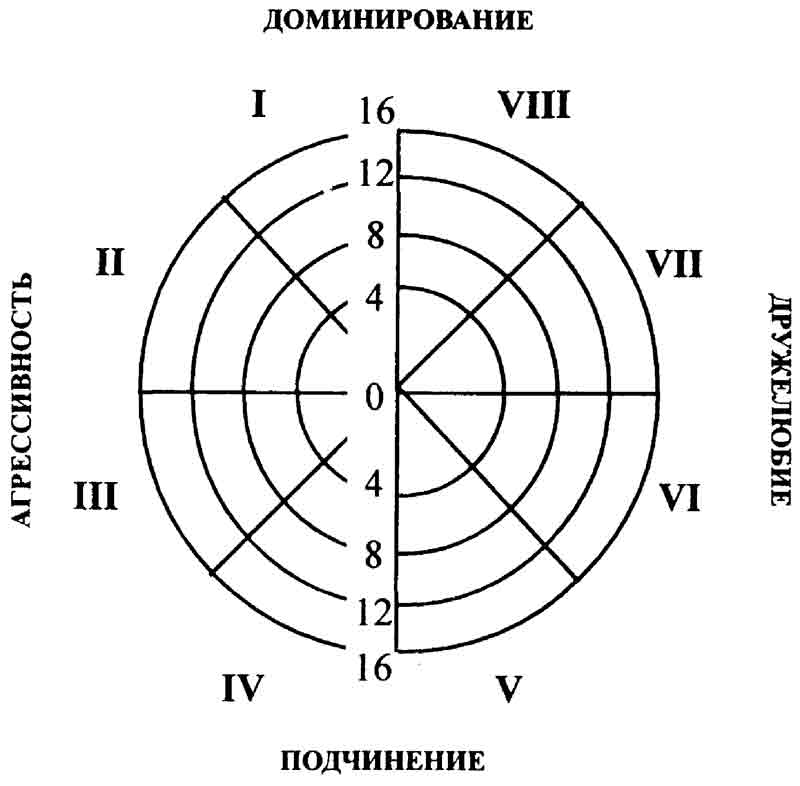 Положительный результат по формуле "дружелюбие" является показателем стремления личности к установлению дружелюбных отношений и сотрудничеству с окружающими. Отрицательный результат указывает на проявление агрессивно-конкурентной позиции, препятствующей сотрудничеству и успешной совместной деятельности. Количественные результаты являются показателями степени выраженности этих характеристик.Первые четыре типа межличностных отношений (октанты 1-4) характеризуются тенденцией к лидерству и доминированию, независимостью мнения, готовностью отстаивать собственную точку зрения в конфликте. Другие четыре октанта (5-8) – отражают преобладание конформных установок, неуверенность в себе, податливость мнению окружающих, склонность к компромиссам.Неудовлетворенность собой чаще наблюдается у лиц с заниженной самооценкой (5,6,7 октанты), а также у лиц, находящихся в ситуации затянувшегося конфликта (4 октант). Преобладание одновременно 1 и 5 октанта свойственно лицам с проблемой болезненного самолюбия, авторитарности, 4 и 8 – конфликт между стремлением к признанию группой и враждебностью, т.е. проблема подавленной враждебности, 3 и 7 –борьба мотивов самоутверждения и аффилиации, 2 и 6 – проблема независимости-подчиняемости, возникающая в сложной служебной или иной ситуации, вынуждающей повиноваться вопреки внутреннему протесту.Личности, у которых обнаруживаются доминантные, агрессивные и независимые черты поведения, значительно реже проявляют недовольство своим характером и межличностными отношениями, однако и у них может выявляться тенденция к совершенствованию своего стиля межличностного взаимодействия с окружением. При этом возрастание показателей того или иного октанта определит направление, по которому самостоятельно движется личность в целях самосовершенствования, степень осознания имеющихся проблем, наличие внутриличностных ресурсов. [31]2.3.2 Методика для определения уровня субъективного контроля личности (УСК)Методика представляет собой модифицированный вариант опросника американского психолога Дж. Роттера. С его помощью можно оценить уровень субъективного контроля над разнообразными ситуациями, другими словами, определить степень ответственности человека за свои поступки и свою жизнь. Люди различаются по тому, как они объясняют причины значимых для себя событий и где локализуют контроль над ними. Возможны два полярных типа такой локализации: экстернальный (внешний локус) и интернальный (внутренний локус). Первый тип проявляется, когда человек полагает, что происходящее с ним не зависит от него, а является результатом действия внешних причин (например, случайности или вмешательства других людей). Во втором случае человек интерпретирует значимые события как результат своих собственных усилий. Рассматривая два полярных типа локализации, следует помнить, что для каждого человека характерен свой уровень субъективного контроля над значимыми ситуациями. Локус же контроля конкретной личности более или менее универсален по отношению к разным типам событий, с которыми ей приходится сталкиваться, как в случае удач, так и в случае неудач [3].В целом людям с экстернальным локусом контроля в большей степени присуще конформное и уступчивое поведение, они предпочитают работать в группе, чаще пассивны, зависимы, тревожны и не уверены в себе. Люди с интернальным локусом более активны, независимы, самостоятельны в работе, они чаще имеют положительную самооценку, что связано с выраженной уверенностью в себе и терпимостью к другим людям. Таким образом, степень интернальности каждого человека связана с его отношением к своему развитию и личностному росту.Опросник УСК состоит из 44 предложений-утверждений, касающихся экстернальности-интернальности в межличностных (производственных и семейных) отношениях, а также в отношении собственного здоровья. [9] 2.3.3 Опросник «индекс жизненного стиля»Опросник «Индекс жизненного стиля» (Life Style Index, LSI) разработан в 1979 году Р. Плутчик, Х. Келлерман и Х. Р. Конте (R. Plutchik, H. Kellerman & H. R. Conte) на основе психоэволюционной теории Плутчик и структурной теории личности Келлермана. Методика позволяет диагностировать систему механизмов психологической защиты, выявить как ведущие, основные механизмы, так и оценить степень напряженности каждого [8].Содержательные характеристики типологий психологической защиты:ОтрицаниеМеханизм психологической защиты, посредством которого личность либо отрицает некоторые фрустрирующие, вызывающие тревогу обстоятельства, либо какой-либо внутренний импульс или сторона отрицает самое себя. Иными словами, не воспринимается информация, которая тревожит и может привести к конфликту. Имеется в виду конфликт, возникающий при проявлении мотивов, противоречащих основным установкам личности, или информация, которая угрожает ее самосохранению, самоуважению или социальному престижу. Отрицание как механизм психологической защиты реализуется при конфликтах любого рода и характеризуется внешне отчетливым искажением восприятия действительности.ВытеснениеЭто механизм защиты, посредством которого неприемлемые для личности импульсы, желания, мысли, чувства, вызывающие тревогу, становятся бессознательными. В опроснике в эту шкалу авторы включили и вопросы, относящиеся к менее известному механизму психологической защиты - изоляции. При изоляции психотравмирующий и эмоционально подкрепленный опыт индивида может быть осознан, но на когнитивном уровне, изолированно от аффекта тревоги.РегрессияПри этой форме защитной реакции личность, подвергающаяся действию фрустрирующих факторов, заменяет решение субъективно более сложных задач на относительно более простые и доступные в сложившихся ситуациях. КомпенсацияЭтот механизм проявляется в попытках найти подходящую замену реального или воображаемого недостатка, дефекта нестерпимого чувства другим качеством, чаще всего с помощью фантазирования или присвоения себе свойств, достоинств, ценностей, поведенческих характеристик другой личности. При этом заимствованные ценности, установки или мысли принимаются без анализа и переструктурирования и поэтому не становятся частью самой личности.ПроекцияВ основе проекции лежит процесс, посредством которого неосознаваемые и неприемлемые для личности чувства, и мысли локализуются вовне, приписывается другим людям и таким образом становятся как бы вторичными. Реже встречается другой вид проекции, при котором значимым лицам (чаще из микросоциального окружения) приписываются позитивные, социально одобряемые чувства, мысли или действия, которые способны возвысить. ЗамещениеДействие этого защитного механизма проявляется в разрядке подавленных эмоций (как правило, враждебности, гнева), которые направляются на объекты, представляющие меньшую опасность или более доступные, чем те, что вызвали отрицательные эмоции и чувства.ИнтеллектуализацияЭтот защитный механизм проявляется в основанном на фактах чрезмерно «умственном» способе преодоления конфликтной или фрустрирующей ситуации без переживаний. В шкалу интеллектуализации - рационализации была включена и сублимация как механизм психологической защиты, при котором вытесненные желания и чувства гипертрофированно компенсируются другими, соответствующими высшим социальным ценностям, исповедуемым личностью.Реактивные образованияЛичность предотвращает выражение неприятных или неприемлемых для нее мыслей, чувств или поступков путем преувеличенного развития противоположных стремлений. Иными словами, происходит как бы трансформация внутренних импульсов в субъективно понимаемую их противоположность. [9]2.3.4 «Семантический дифференциал»Впервые был разработан группой американских психологов во главе с Ч. Осгудом в 1968 году [48]. На материале русского языка были созданы различные модификации классического СД, получившие название «личностные семантические дифференциалы». К числу авторов, разработавших ЛД, относятся Бажин, Эткинд (1983); Петренко, (1983);  Бондаренко, (1991) [41].Следует отметить, что семантический дифференциал как особый методический прием анализа индивидуального сознания, установок, эмоциональных отношений, самооценки, оценки других и пр. может быть положен в основу создания различных психодиагностических методик [3].В 2014 году методика семантический дифференциал была модернизирована и адаптирована для работы с врачами-гематологами.  Она включает в себя 42 пары прилагательных-антонимов для оценки представлений больных о себе как о Пациенте; 44 пары для оценки больными представлений о своем лечащем Враче и образе идеального Врача. И соответственно, 44 пары для оценки врачами представлений о себе как о Враче; 42 пары для оценки представлений о своих Пациентах и образе идеального Пациента, с целью создания единого СД, который в итоге включает 21 пару антонимичных прилагательных, содержащий в основе три фактора: Оценка, Сила, Активность [27].2.3.5 Миннесотский многоаспектный личностный опросникMinnesota Multiphasic Personality Inventory, MMPI - личностный опросник, созданный в 1940 г. С. Хатуэем и Дж. Маккинли. Данный тест является реализацией типологического подхода к изучению личности.Адаптация опросника в нашей стране началась еще в 60-е гг. Первым был предложен вариант ММИЛ состоящий из 384 утверждений. (Ф.Б. Березин и М.П. Мирошников, 1967). Ф. Б. Березиным с соавт. разработана оригинальная интерпретация шкал MMPI, осуществлена его тщательная стандартизация на базе Психоневрологического института им. В. М. Бехтерева в лаборатории клинической психологии и психодиагностики [5].Ниже представлены основные клинические шкалы MMPI:Шкала ипохондрии (HS) — определяет «близость» обследуемого к астено-невротическому типу личности;Шкала депрессии (D) — предназначена для определения степени субъективной депрессии, морального дискомфорта (гипотимический тип личности);Шкала истерии (Hy) — разработана для выявления лиц, склонных к невротическим реакциям конверсионного типа (использование симптомов физического заболевания в качестве средства разрешения сложных ситуаций);Шкала психопатии (Pd) — направлена на диагностику социопатического типа личности;Шкала маскулинности — феминности (Mf) — предназначена для измерения степени идентификации обследуемого с ролью мужчины или женщины, предписываемой обществом;Шкала паранойи (Pa) — позволяет судить о наличии «сверхценных» идей, подозрительности (паранойяльный тип личности);Шкала психастении (Pt) — устанавливается сходство обследуемого с больными, страдающими фобиями, навязчивыми действиями и мыслями (тревожно-мнительный тип личности);Шкала шизофрении (Sc) — направлена на диагностику шизоидного (аутического) типа личности;Шкала гипомании (Ma) — определяется степень «близости» обследуемого гипертимному типу личности;Шкала социальной интроверсии (Si) — диагностика степени соответствия интровертированному типу личности. Клинической шкалой не является, добавлена в опросник в ходе его дальнейшей разработки;Особенностью MMPI является использование в нем четырех оценочных шкал:Шкала «?» — шкалой может быть названа условно, т. к. не имеет относящихся к ней утверждений. Регистрирует количество утверждений, которые обследуемый не смог отнести ни к «верным», ни к «неверным»;Шкала «лжи» (L) — предназначена для оценки искренности обследуемого;Шкала достоверности (F) — создана для выявления недостоверных результатов (связанных с небрежностью обследуемого), а также аггравации и симуляции;Шкала коррекции (K) — введена для того, чтобы сгладить искажения, вносимые чрезмерной недоступностью и осторожностью обследуемого.Соотношения между показателями, полученными по этим шкалам, позволяют судить о достоверности результатов обследования.Методика MMPI направлена на то, чтобы всесторонне характеризовать структуру личности участника исследования, его психическое состояние, особенности социального поведения и адаптации, сферу значимых отношений. В нашем случае использовалась адаптация Березина с соавт. [5; 32]. 2.4 Процедура исследованияНа основании выше перечисленных методов, была составлена брошюра из 48 страниц, включающая 5 опросников. Причем, название конкретных методик не упоминалось в тексте брошюры. В качестве теста № 1 участникам исследования предлагалось заполнить методику диагностики межличностных отношений, оценив себя как Врача («Я как Врач ‒ человек, который»). Под тестом № 2 испытуемые выполняли методику «индекс жизненного стиля», тестом № 3 являлся метод «семантического дифференциала». Тест № 4 заключался в заполнении опросника уровня субъективного контроля, тест № 5 являлся методикой диагностики межличностных отношений, но уже для описания представлений врачей об «идеальном» пациенте («Мой Идеальный Пациенте – человек, который»). Наконец, заключительным опросником выступал MMPI. Анкета же, предшествующая тестам, была направлена на получение сведений о возрасте участников исследования, стаже работы, уровне удовлетворенности профессиональной деятельностью, качествах, с точки зрения самих медицинских работников, характеризующих «идеального» врача-гематолога (Приложение 2). При проведении исследования с каждым из участников сначала было проведено знакомство и разъяснение цели исследования, а также гарантирование конфиденциальности. Кроме того, испытуемым предлагалось подписать информированное согласие (Приложение 2) с целью подтвердить их добровольное участие в исследовании. Следует отметить, что информированное согласие и анкета заполнялись в присутствии исследователя. Выполнение же основных тестов брошюры обговаривалось в индивидуальном порядке с каждым врачом и могло происходить на протяжении недели. По результатам методик врачам, участвующим в исследовании, предоставлялась обратная связь. Их данные были занесены в таблицу Excel для дальнейшей обработки с помощью методов математической статистики. Для соблюдения конфиденциальности каждому участнику был присвоен порядковый номер.Глава 3. Результаты исследования и их обсуждениеДанные анкет подвергались количественному анализу, а именно определялось число совпадений качеств, характеризующих «идеального» врача-гематолога, которые указывали врачи-гематологи отделения трансплантации костного мозга и отделения трансфузиологии и гематологии.Результаты тестов обрабатывались с применением факторного анализа, который позволяет установить для большого числа исходных признаков сравнительно узкий набор свойств, характеризующих связь между группами этих признаков и называемых факторами, в программе SPSS [25; 29]. 3.1 Анализ результатов исследования индивидуально-психологических особенностей врачей-гематологов на основании данных анкетПо результатам самоотчета врачей, как показано в таблице 2, выявляется, что такие качества, как компетентность, профессионализм, ответственность, образованность, дисциплинированность, внимательность и сочувствие важны для «идеального» врача-гематолога.Это говорит о том, что «идеальный» врач-гематолог в представлении самих врачей должен обладать выше перечисленными качествами, такими как компетентность, ответственность, профессионализм, образованность, дисциплинированность, сочувствие.Таблица 2. Качества «идеального» врача-гематолога.3.2 Результаты факторного анализа3.2.1 Результаты исследования межличностных отношенийДля того, чтобы сократить объем обрабатываемых данных, а также для более конкретного понимания, математической группировки типов межличностных отношений, был проведен факторный анализ методом главных компонент показателей по методике основываясь на самоотчёте врача-гематолога. Зависимой переменной будут выступать врачи-гематологи, а независимой – типы межличностных отношений. Таблица 3. Объясненная совокупная дисперсия по самоотчету врача-гематологаВ таблице 3 представлены результаты факторного анализа (метод главных компонент). На основе анализа выделено 3 фактора. Первый фактор описывает - 26,6% общей дисперсии, второй – 26,3%, а третий – 25,7%. Общая объясненная дисперсия тремя факторам – 78,6%. Посмотрим на график собственных значений (рисунок 1).Рисунок 1. График собственных значений. 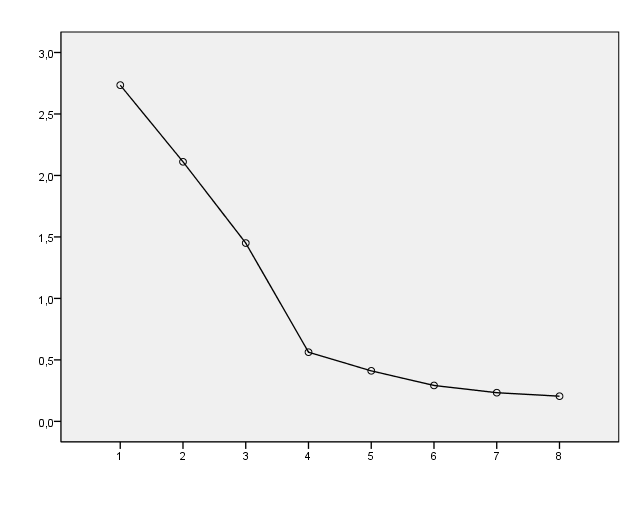 На оси абсцисс представлены собственные значенияНа оси ординат номера компонентовКак показано на рисунке 1, точка, соответствующая третьему фактору, является точкой перегиба графика, следовательно, нужно выделить три фактора.С помощью вращения варимакс, получаем повернутую матрицу компонентов, посмотрим, как сгруппировались типы межличностого отношения самоотчета врачей-гематологов.Таблица 4. Повернутая матрица компонентовaВ результате факторного анализа было выделено три фактора. В первый фактор вошли авторитарный врач (0,723), эгоистичный врач (0,799), агрессивный врач (0,865). Во второй фактор объединились дружелюбный врач (0,909), альтруистический врач (0,910). Третий фактор включает в себя подозрительного врача (0,731), подчиняемого врача (0,833) и зависимого врача (0,739).Обратим внимание на то, что влияние переменных, которые вошли в каждый из трех факторов, находится примерно на одном высоком уровне.Таким образом, условно назовем первый фактор авторитарно-эгоистичным типом отношений, который интерпретируется как стремление к лидерству и доминированию, независимостью мнения, отстаивание своей точки зрения и отрицание чужой; второй – дружелюбно-альтруистическим типом, интерпретируемый как ориентированный на принятие и социальное одобрение, стремящийся оказать помощь, гиперответственный, стремящийся к реализации целей группы; а третий – подчиняемо-зависимый тип межличностных отношений, характеризующийся как уступчивый, сомневающийся во всем, не уверенный в себе, склонный к поиску опоры вовне.Для дальнейшего анализа, было восстановлено уравнение регрессии по этим трем факторам, которые в последующем будут называться авторитарно-эгоистичный, дружелюбно-альтруистический, подчиняемо-зависимый типы отношений. Зависимой переменной будут выступать врачи-гематологи, а независимой – типы межличностных отношений пациентов в представлении врачей-гематологов.Теперь рассмотрим данные полученные в отчете врачей-гематологов об их представлениях об «идеальном» пациенте. Для этого воспользуемся факторным анализом, который сокращает объем обрабатываемых данных.В таблице 5 представлено, что первый фактор описывает 35,2% общей дисперсии, второй – 20,5%, а третий – 15,9%. Общая объясненная дисперсия тремя факторам – 71,6%. Посмотрим на график собственных значений (рисунок 2).Таблица 5. Объясненная совокупная дисперсия.На рисунке 2 показано, что точка, соответствующая третьему фактору, является точкой перегиба графика, следовательно, нужно выделить три фактора.С помощью вращения варимакс, получаем повернутую матрицу компонентов, посмотрим, как сгруппировались типы межличностного отношения в отчете врачей-гематологов по их представлениям об образе «идеального» пациента.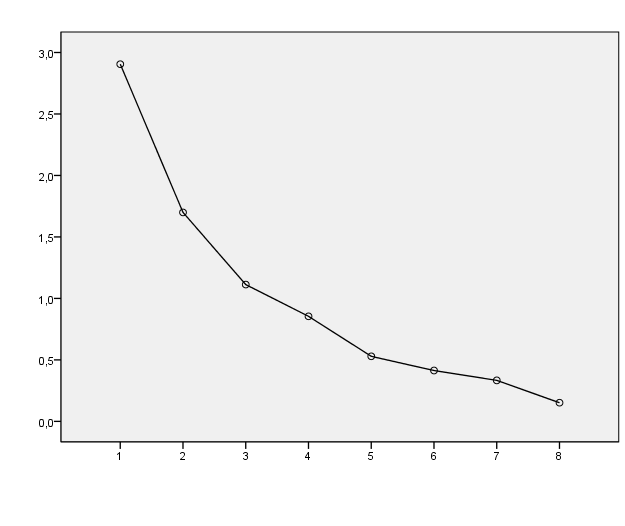 Рисунок 2. График собственных значений. На оси абсцисс представлены собственные значенияНа оси ординат номера компонентовВ таблице 6 показано, что в первый фактор вошли показатели подчиняемый (0,782), зависимый (0,734), дружелюбный (0,852) и альтруистический пациент (0,835). Во второй – эгоистичный (0,862) и агрессивный пациент (0,892). В третий – авторитарный (0,777) и подозрительный пациент (0,730).Таблица 6. Повернутая матрица компонентовТаким образом, обозначим первый фактор как подчиняемо-дружелюбный тип межличностных отношений, характеризующийся уступчивостью, тревожностью, доверчивостью, стремлением удовлетворить интересы группы, активностью по отношению к окружающим, ответственностью перед другими людьми. Второй фактор условно обозначим как эгоистично-агрессивный тип межличностных отношений, который характеризуется независимостью, ориентацией на себя, склонностью к соперничеству, склонностью винить во всем окружающих. Третий фактор – авторитарно-подозрительный тип, включающий такие характеристики, как склонность к власти, доминированию, высокий уровень критичности, возможное проявление вербальной агрессии в силу подозрительности и боязни плохого отношения.Для дальнейшего анализа, было восстановлено уравнение регрессии по этим трем факторам, которые в последующем будут называться подчиняемо-дружелюбный, эгоистично-агрессивный, авторитарно-подозрительный типы межличностных отношений.Для того чтобы снизить размерность полученных результатов, был проведен факторный анализ выводов по методике «диагностика межличностных отношений», основанных на самоотчете врача-гематолога и его представлений об образе «идеального» пациента.Таблица 7. Объясненная совокупная дисперсияВ таблице 7 представлено, что первый фактор описывает 28,7% общей дисперсии, второй – 26,9%, а третий – 18,8%. Общая объясненная дисперсия тремя факторам – 74,4%. Посмотрим на график собственных значений (рисунок 3).На рисунке 3 показано, что точка, соответствующая третьему фактору, является точкой перегиба графика, следовательно, нужно выделить три фактора.С помощью вращения варимакс, получаем повернутую матрицу компонентов, посмотрим, как сгруппировались типы межличностого отношения в самоотчете врачей-гематологов и по отчету их представлений об образе «идеального» пациента.В таблице 8 показано, что в первый фактор вошли показатели подчиняемо-дружелюбный тип (пациент) – 0,909 и дружелюбно-альтруистический тип (врач) – 0,914. Во второй – эгоистично-агрессивный тип (пациент) – 0,885 и авторитарно-эгоистичный тип (врач) – 0,865. В третий – авторитарно-подозрительный тип (пациент) – 0,729 и подчиняемо-зависимый тип (врач) – 0,748.Рисунок 3. График собственных значений. 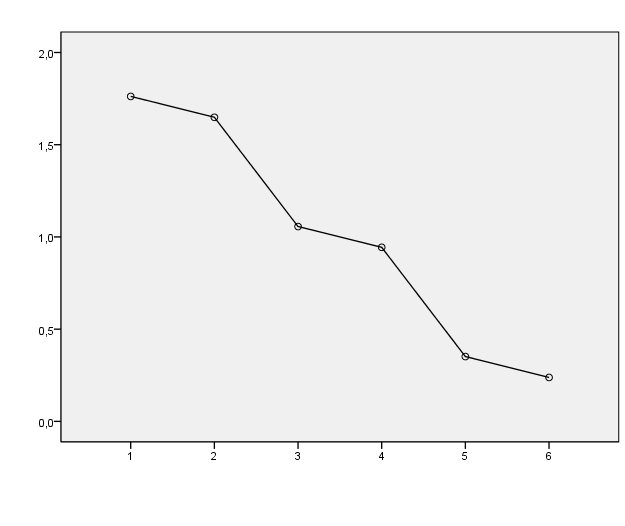 На оси абсцисс представлены собственные значенияНа оси ординат номера компонентовТаблица 8. Повернутая матрица компонентовОбратим внимание на то, что влияние переменных, которые вошли в каждый из трех факторов, находится примерно на одном высоком уровне.Условно назовем первый фактор дружелюбный тип, второй – эгоистичный, а третий – подозрительный тип межличностных отношений.Таким образом, в результате факторного анализа были получены три основных типа межличностных взаимоотношений в паре врач-гематолог – пациент, основываясь на самоотчете врача и его представлений об образе «идеального» пациента. 3.2.2 Результаты исследования уровня субъективного контроляДля того, чтобы сократить объем обрабатываемых данных, а также для более конкретного понимания, математической группировки по методике, определяющей уровень субъективного контроля, был проведен факторный анализ показателей по этой методике основываясь на отчет врача-гематолога. Зависимой переменной будут выступать врачи-гематологи, а независимой – уровни субъективного контроля.Таблица 9. Объясненная совокупная дисперсияВ таблице 9 видим, что 1 фактор описывает 45,7% общей дисперсии, второй – 22,7%. Общая объясненная дисперсия двумя факторам – 68,4%. Посмотрим на график собственных значений. 	Как показано на рисунке 4, точка, соответствующая второму фактору, является точкой перегиба графика, следовательно, нужно выделить два фактора.С помощью вращения варимакс, получаем повернутую матрицу компонентов, посмотрим, как сгруппировались показатели самоотчетов врачей-гематологов (таблица 10).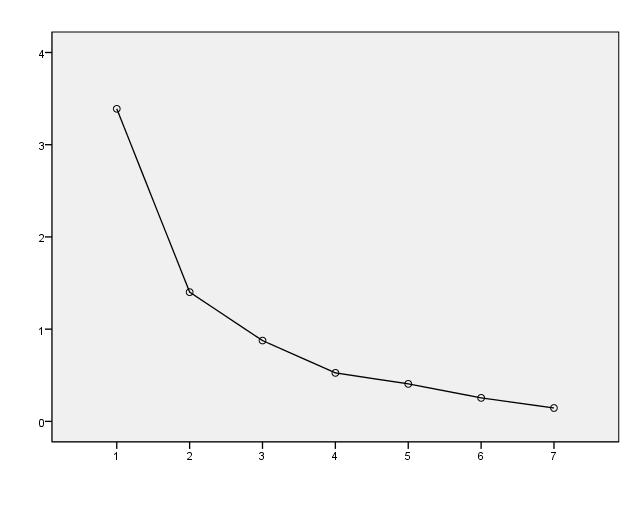 Рисунок 4. График собственных значений. На оси абсцисс представлены собственные значенияНа оси ординат номера компонентовВ результате факторного анализа было выделено два фактора. В первый фактор вошли интернальность неудач (0,901), общая интернальность (0,891), интернальность в области производственных отношений (0,744) и семейных отношений (0,720). Во второй фактор объединились интернальность достижений (0,767), интернальность в области межличностных отношений (0,550), а также интернальность в отношении здоровья и болезни с отрицательным знаком  (-0,775). Обратим внимание на то, что влияние переменных, которые вошли в каждый из трех факторов, находится примерно на одном высоком уровне.Таблица 10. Повернутая матрица компонентов.Таким образом, назовем первый фактор интернальности неудач, который характеризуется развитым чувством субъективного контроля по отношению к отрицательным ситуациям, уверенностью в себе, благожелательностью, высоким уровнем ответственности за организацию собственной производственной деятельности и за события в семейной жизни. Второй фактор условно назовем как интернальность достижений, обозначив его характеристики, как высокий уровень субъективного контроля над эмоционально положительными событиями, успешность, высокий уровень ответственности за построение межличностных отношений с окружающими, присутствие отношения к здоровью и болезням, как к делу случая, что повышает ожидание выздоровления от действия других людей, специалистов.Для дальнейшего анализа, было восстановлено уравнение регрессии по этим двум факторам, которые в последующем будут называться интернальность неудач и интернальность достижений.3.2.3 Результаты факторного анализа по Миннесотенскому Многоаспектному личностному опросникуДля того, чтобы сократить объем обрабатываемых данных, а также для более конкретного понимания, математической группировки по Миннесотенскому Многоаспектному личностному опроснику, был проведен факторный анализ показателей по этому опроснику основываясь на самоотчет врача-гематолога. Зависимой переменной будут выступать врачи-гематологи, а независимой – личностные характеристики.Таблица 11. Объясненная совокупная дисперсияВ таблице 11 показано, что 1 фактор описывает 31,7% общей дисперсии, второй – 25,2%, а третий – 19%. Общая объясненная дисперсия тремя факторами – 75,9%. Посмотрим на график собственных значений.Рисунок 5 показывает, что точка, соответствующая третьему фактору, является точкой перегиба графика, следовательно, нужно выделить три фактора.С помощью вращения варимакс, получаем повернутую матрицу компонентов, посмотрим, как сгруппировались показатели самоотчетов врачей-гематологов по таблице 12.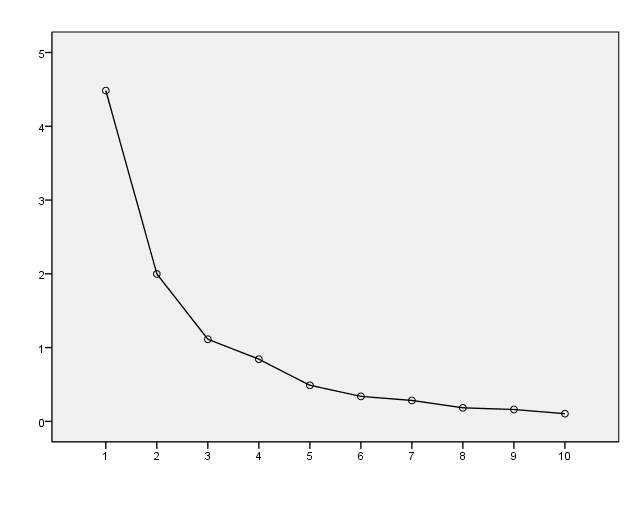 Рисунок 5. График собственных значений. На оси абсцисс представлены собственные значенияНа оси ординат номера компонентовВ результате факторного анализа было выделено три фактора. В первый фактор вошли высокие показатели по шкалам Sc (0,869), Pd (0,831), Pt (0,703), Pa (0,590). Во второй фактор сгруппировались высокие показатели по шкалам D (0,750), Si (0,854), а также отрицательный показатель по шкалам Ma (-0,719), Mf (-0,600). В третий – шкалы Hs (0,910) и Hy (0,759).В таблице 12 показано, что влияние переменных, которые вошли в каждый из трех факторов, находится примерно на одном высоком уровне.Таблица 12. Повернутая матрица компонентовТаким образом, назовем первый фактор как психотический профиль, который характеризуется интровертированным типом личностной организации, с высоким уровнем тревожности, склонностью к мнительности и подозрительности. Второй фактор обозначим как депрессивно-гипотимный профиль, включающий такие характеристики как пониженный фон настроения, предрасположенность к депрессии, минимальные социальные контакты, а также проявление скорее женственных черт характера. Третий фактор – истеро-ипохондрический профиль, характеризующийся склонностью к проявлению астено-невротических черт в совокупности с использованием симптомов физического недуга в качестве разрешения сложных жизненных ситуаций.Для дальнейшего анализа, было восстановлено уравнение регрессии по этим трем факторам, которые в последующем будут называться психотический профиль, депрессивно-гипотимный профиль и истеро-ипохондрический профиль.3.2.4 Результаты исследования выделенных факторов в совокупности с механизмами психологической защитыДля того, чтобы сократить объем обрабатываемых данных, а также для более конкретного понимания, математической группировки выделенных факторов в выше перечисленных анализах с показателями по методике, определяющей предпочтительные к использованию механизмы психологической защиты, было принято решение провести факторный анализ показателей по этим компонентам, основанных на самоотчете врача-гематолога.Таблица 13. Объясненная совокупная дисперсияВ таблице 13 показано, что 1 фактор описывает 16,6% общей дисперсии, второй – 15,3%, третий – 13,4%, четвертый – 11,6%, а пятый – 10,1%. Общая объясненная дисперсия тремя факторами – 67%. Посмотрим на график собственных значений.Как показано на рисунке 6, точка, соответствующая пятому фактору, является точкой перегиба графика, следовательно, нужно выделить пять факторов.Рисунок 6. График собственных значений. 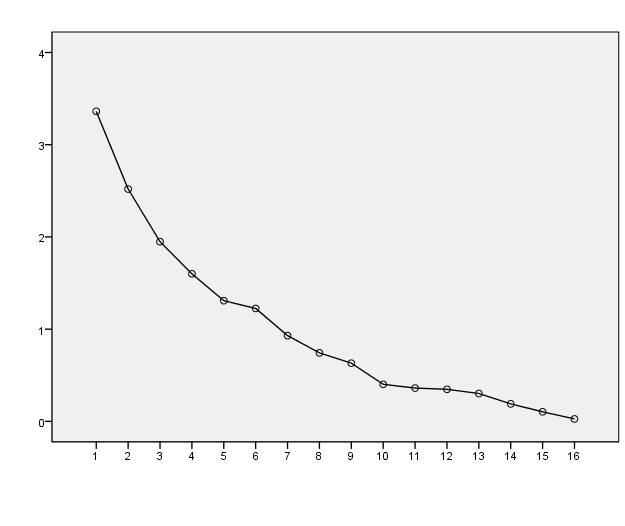 На оси абсцисс представлены собственные значенияНа оси ординат номера компонентовС помощью вращения варимакс, получаем повернутую матрицу компонентов, посмотрим, как сгруппировались показатели в таблице 14.В результате факторного анализа было выделено пять факторов. В первый фактор вошли подчиняемо-зависимый тип межличностных отношений (0,828), с проявлением черт психотического профиля (0,698) с использованием регрессии (0,786), как психологической защиты. Второй фактор объединяет проявления личностных черт депрессивно-гипотимного профиля (0,474) с проявлением таких механизмов защиты как проекция (0,869), реактивные образования (0,786), замещение (0,567) в совокупности с особенностями фактора интернальности неудач (0,568). Третий фактор включает дружелюбно-альтруистический тип межличностных отношений (0,818) с использованием отрицания (0,467), как психологической защиты и обратные характеристики фактора интернальности достижений (-0,798). Авторитарно-эгоистичный тип межличностных отношений (0,868), механизм компенсации (0,491), используемый для психологической защиты и обратные характеристики по депрессивно-гипотимному профилю (-0,653) – объединены в четвертом факторе. Пятый фактор включает в себя личностные характеристики истеро-ипохондрического профиля (0,748) в совокупности с характеристиками фактора интернальности неудач (0,643) и проявлением обратных значений по вытеснению (-0,686), как механизму защиты.Таблица 14. Повернутая матрица компонентовОбратим внимание на то, что влияние переменных, которые вошли в каждый из трех факторов, находится примерно на одном высоком уровне.Таким образом, назовем первый фактор как «психотический» профиль, который характеризуется импульсивностью и слабостью эмоционально-волевого контроля, что характерно для психопатических личностей, изменения мотивационно-потребностной сферы в сторону их большей упрощенности и доступности.Второй фактор обозначим как «социально-интровертированный» профиль, включающий высокий уровень субъективного контроля по отношению к отрицательным ситуациям, пониженный фон настроения, снижение социальной активности. Также имеются тенденции к проецированию неприемлемых чувств и мыслей вовне как приписывание позитивных, социально одобряемых чувств и поступков по отношению к другому человеку или личные характеристики, какого-либо значимого лица.«Гипертимный» профиль - третий фактор, характеризующийся стремлением реализовать потребности группы, гиперответственный, с низким уровнем субъктивного контроля над эмоционально положительными событиями. Присутствует отношения к здоровью и болезням, как к личной ответственности. Что говорит, о сотрудничестве в деятельности направленной на разрешение внутренних и внешних конфликтов, которые определяются как очевидные для субьекта. Четвертый фактор «социально-адаптивный» профиль, который включает характерные черты, такие как самостоятельность в принятии решения, требовательность, склонность к соперничеству, повышенный фон настроения по гипертимному типу. Для данного фактора характерно использование более сильных сторон личности для компенсации слабых аспектов, путем задействования имеющихся представлений о себе или фантазирования новых свойств личности.Пятый фактор назовем «неврастенический» профиль, который определяется склонностью в проявлении реакций конверсионного типа с астено-невротическими чертами, в высоком уровне субъективного контроля над отрицательными событиями, в силу общей тенденции акцентировать внимание на значимость негативных ситуаций. 3.2.5 Результаты факторных анализов по методике «Семантический дифференциал»Для сокращения объема обрабатываемых данных, а также для более конкретного понимания, математической группировки лингвистических пар по методике «семантический дифференциал», был проведен факторный анализ показателей по этим компонентам на основе самоотчете врача-гематолога и его представлениях об «идеальном» пациенте. Зависимой переменной будут выступать врачи-гематологи, а независимой – характеристики лингвистических пар.Для начала проведем факторный анализ исходя из данных, опирающихся на самоотчёт испытуемых о качествах врача-гематолога.Таблица 15. Объясненная совокупная дисперсияТаблица 15 показывает, что первый фактор описывает 24,2% общей дисперсии, второй – 14,4%, третий – 11,9%, четвертый – 9,6%, а пятый -8,4%. Общая объясненная дисперсия пятью факторами – 68,5%. Посмотрим на график собственных значений.Рисунок 7. График собственных значений. 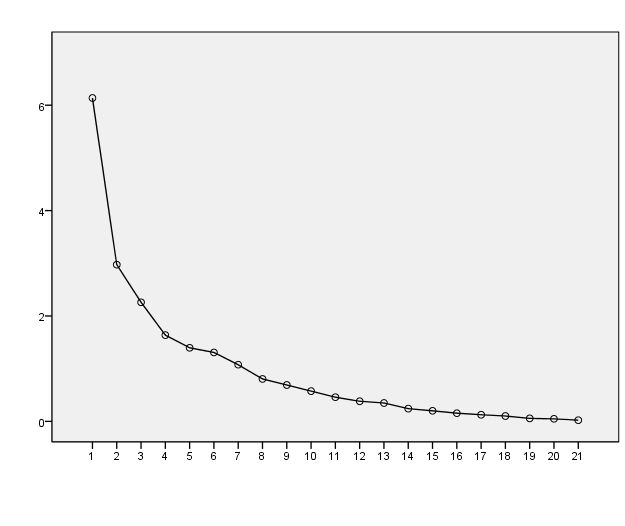 На оси абсцисс представлены собственные значенияНа оси ординат номера компонентовКак показывает рисунок 7, точка, соответствующая пятому фактору, является точкой перегиба графика, следовательно, нужно выделить пять факторов.С помощью вращения варимакс, получаем повернутую матрицу компонентов, посмотрим, как сгруппировались показатели в таблице 16.Таблица 16. Повернутая матрица компонентов.В результате факторного анализа было выделено пять факторов. В первый фактор вошли такие характеристики врача-гематолога, как отзывчивый, чистоплотный, добросовестный, волевой, терпеливый, надежный, активный, спокойный, деятельный. Второй фактор включает в себя следующие характеристики: неподготовленный, слабый, некомпетентный, сомневающийся, пассивный, зависимый. В третьем факторе объединились такие определения, как пессимистичный, черствый, безразличный, молчаливый, вялый. В четвертый фактор вошли такие характеристики: уступчивый, заторможенный, зависимый. И, наконец, пятый фактор объединил термины безразличный, спокойный, безучастный.Назовем первый фактор активно-деятельный образ, второй – некомпетентно-пассивный, третий – безразлично-вялый, четвертый – уступчиво-зависимый и пятый, как безучастный образ врача-гематолога.Для дальнейшего анализа, было восстановлено уравнение регрессии по этим пяти факторам, которые в последующем будут называться выше перечисленными образами.Теперь подвергнем факторному анализу результаты по методике «семантический дифференциал» основываясь на показателях отчета об образе «идеального» пациента глазами врачей-гематологов.Таблица 17. Объясненная совокупная дисперсияПо таблице 17 видим, что 1 фактор описывает 17,1% общей дисперсии, второй – 14%, третий – 12,6%, четвертый – 11,2%, а пятый -10,5%.Общая объясненная дисперсия пятью факторами – 65,4%. Посмотрим на график собственных значений.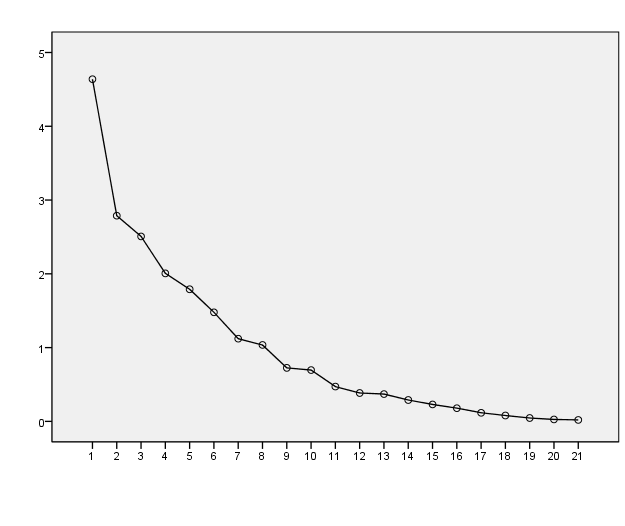 Рисунок 8. График собственных значений. На оси абсцисс представлены собственные значенияНа оси ординат номера компонентовКак показывает рисунок 8, точка, соответствующая пятому фактору, является точкой перегиба графика, следовательно, нужно выделить пять факторов.С помощью вращения варимакс, получаем повернутую матрицу компонентов, посмотрим, как сгруппировались показатели в таблице 18.Таблица 18. Повернутая матрица компонентовВ первый фактор вошли такие характеристики как чистоплотный, сильный, волевой, терпеливый, надежный, спокойный, заинтересованный. Во второй фактор – черствый, пассивный, вялый, безучастный, ленивый. В третий – неподготовленный, безразличный, некомпетентный, зависимый. В четвертый фактор – добросовестный, уступчивый, пассивный. И в пятый фактор объединились – безразличный, уверенный, подвижный.Таким образом, назовем первый фактор как надежно-волевой образ «идеального» пациента, второй – безучастно-ленивый, третий – некомпетентно-зависимый образ, четвертый – уступчиво-пассивный, а пятый – уверенно-подвижный образ «идеального» пациента.Для дальнейшего анализа, было восстановлено уравнение регрессии по этим пяти факторам, которые в последующем будут называться выше перечисленными образами «идеального» пациента.Был проведен факторный анализ полученных результатов по методике «семантический дифференциал», для того чтобы снизить размерность полученных результатов, основанных на самоотчете врача-гематолога и его представлений об образе «идеального» пациента. Таблица 19. Объясненная совокупная дисперсияПо таблице 19 видим, что 1 фактор описывает 16,7% общей дисперсии, второй – 14,3%, третий – 13,2%, четвертый – 13,1%, а пятый -12%. Общая объясненная дисперсия пятью факторами – 69,3%. Посмотрим на график собственных значений.Как показывает рисунок 9, точка, соответствующая пятому фактору, является точкой перегиба графика, следовательно, нужно выделить пять факторов.С помощью вращения варимакс, получаем повернутую матрицу компонентов, посмотрим, как сгруппировались показатели в таблице 20.Рисунок 9. График собственных значений. 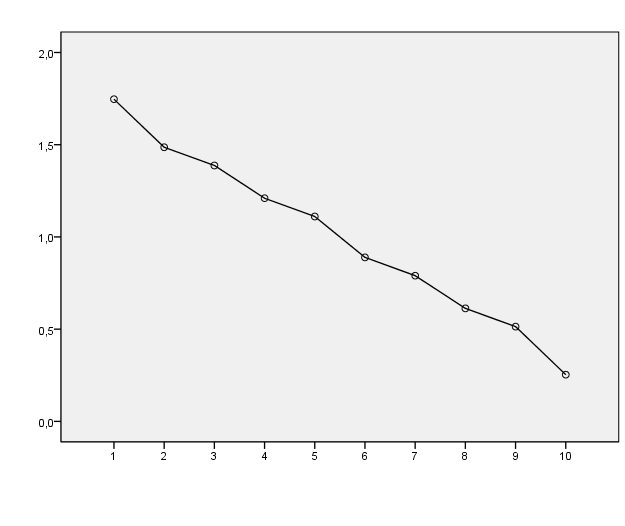 На оси абсцисс представлены собственные значенияНа оси ординат номера компонентов В первый фактор объединились такие компоненты как уступчиво-пассивный образ «идеального» пациента и уступчиво-зависимый образ врача, во второй – некомпетентно-зависимый образ пациента и некомпетентно-пассивный образ врача, в третий – безучастно-ленивый пациент и безучастный врач, в четвертый фактор – надежно-волевой образ «идеального» пациента и активно-деятельный образ врача, а в пятый – обратное значение образа «идеального» пациента по показателю уверенно-подвижный пациент и образ безразлично-вялого врача. Таблица 20. Повернутая матрица компонентов.	Таким образом, благодаря факторному анализу какие подгруппы объединяющихся элементов формируют закономерность выборки и определяют характерные для нее индивидуально-психологические свойства испытуемых.3.3 Результаты корреляционного анализаОбнаружена статистически достоверная положительная связь между удовлетворенностью работой и самооценкой врачей по критерию «независимо-доминирующий» методики ДМО ‒ t-Кендалла = 0,503, N=30, p = 0,002; r-Спирмена = 0,580, N=30, p = 0,001.  (рисунок 10)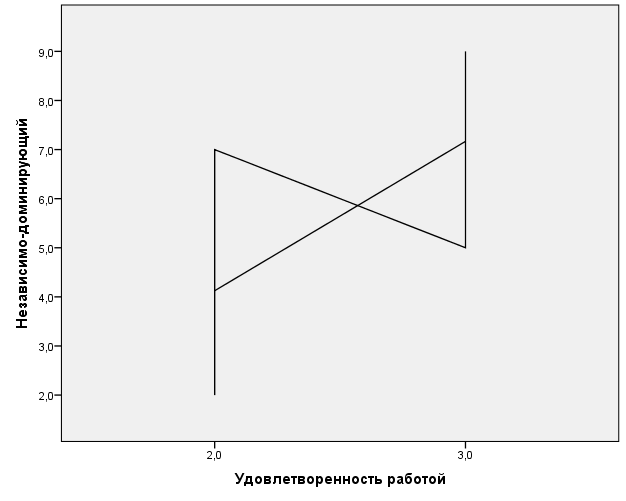 	Рисунок 10. График совместной изменчивости удовлетворенности работой и критерия «независимо-доминирующий». На оси абсцисс представлены собственные значения шкалы «независимо-доминирующий»На оси ординат удовлетворенность работойКак видно из представленных выше данных, уверенный в себе, независимый врач чаще будет испытывать высокую степень удовлетворенности работой.Обнаружена взаимосвязь пола с таким параметром, как «эгоистический тип» (r = 0,490, p=0,006), то есть для участниц женского пола более характерна оценка себя как независимо-доминирующих личностей в процессе межличностного общения.Выявлено, что те респонденты, которые склонны оценивать себя как «авторитарных врачей», склонны также оценивать себя как «эгоистичных врачей» (r = 0,578, p=0,001) и напротив, высокие оценки по шкале «авторитарности» коррелируют с низкими показателями по шкале «подчиняемости» (r = -0,580, p=0,003). Эти корреляции говорят о логичной закономерности отсутствия сомнений в своей деятельности и уступчивости у успешных, компетентных и независимых врачей.Интересной представляется обнаруженная закономерность высоких самооценок врачей по шкале «авторитарности» с низкими показателями шкалы депрессии опросника MMPI (r=-0,546, p=0,002) и социальной интроверсии (r = -0,583, p=0,001). Это показывает, что энергичный, компетентный и успешный врач, не испытывает ярко выраженных сомнений в своей деятельности и обладает активной жизненной позицией.Обнаружено, что участники, оценивающие себя как «эгоистичных врачей», склонны также оценивать себя как «агрессивных» (r = 0,514, p=0,004). Также высокие самооценки по шкале «эгоистичности» коррелируют с низкими показателями по шкале социальной интроверсии опросника MMPI (r=0,631, p=0,000). Это показывает закономерность проявления экстернальности внутренних переживаний врачей, которые, на ряду с независимостью и ориентацией на себя, обладают упорством, требовательностью и настойчивостью.Результаты исследования показали наличие взаимосвязи между оценкой врачей себя как «агрессивных» и их предпочтением эгоистичных (r=0,538, p=0,02) и агрессивных (r = 0,576, p=0,01) пациентов. Настойчивый, требовательный к себе и окружающим, независимый врач предпочитает аналогичного по стилю межличностного взаимодействия пациента. Те из респондентов, кто оценивает себя как «подозрительного врача», склонны к использованию «замещения» в качестве психологической защиты (r = 0,526, p=0,03), также у этих респондентов наблюдаются высокие оценки по шкале депрессии опросника MMPI (r = 0,497, p=0,05). Таким образом, «подозрительные» врачи имеют высокий уровень критичности и замкнутости в силу выраженной глубины внутренних переживаний и некоторой неуверенности в себе. Под влиянием же фрустрирующих ситуаций используют более доступные и удобные средства для снятия внутреннего напряжения.Респонденты, оценивающие себя как «подчиняемых врачей», склонны также оценивать себя как «зависимых врачей» (r= 0,651, p=0,000), также у них наблюдаются высокие показатели по шкале ипохондрии (r = 0,607, p=0,000) и по шкале социальной интроверсии (r = 0,714, p=0,000). Эти показатели отражают проявление конформности, неуверенности в совокупности с поиском более авторитетного и компетентного наставника, что обуславливается большей обращенностью в мир внутренних переживаний и пассивной личностной позицией.Обнаружена взаимосвязь между оценкой респондентов себя как «зависимых врачей» и предпочтением ими «зависимого» типа пациентов (r = 0,509, p=0,04), также у таких респондентов наблюдаются высокие оценки по шкале ипохондрии (r = 0,487, p=0,006) и психастении (r = 0,606, p=0,000). На основании полученных данных, можно сказать, что неуверенные в себе врачи, ищущие поддержку в более компетентном наставнике, предпочитают уступчивых и послушных пациентов, а также, ввиду личной конформности и отсутствия уверенности в своих действиях, «зависимые» врачи имеют зажатости и сверхконтроль за процессами внутри собственного организма.Выявлена взаимосвязь между оценкой респондентов себя как «дружелюбных врачей» и «альтруистических врачей» (r = 0,752, p=0,000), также эта характеристика коррелирует с более низкими оценками по шкале интернальности межличностных отношений (r = -0,482, p=0,007). Помимо этого, респонденты, оценивающие себя как «дружелюбных врачей» склонны предпочитать «зависимых» (r = 0,644, p=0,000), “дружелюбных» (r=0,715, p=0,000) и «альтруистичных» (r = 0,593, p=0,001) пациентов, что показано на рисунке 11.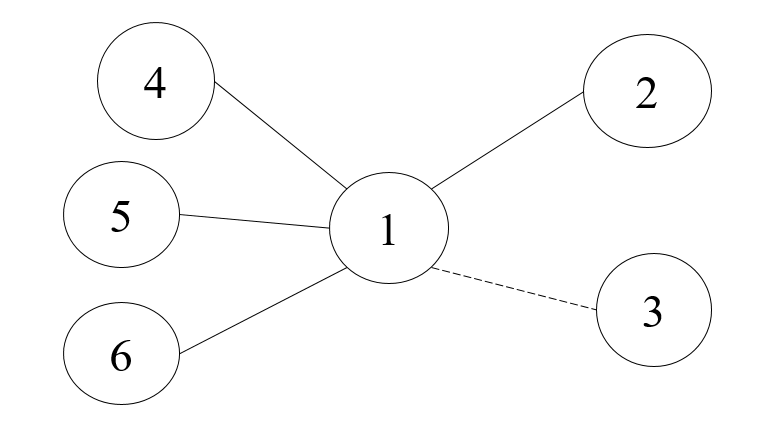 Рисунок 11. Корреляционная плеяда.1 – показатель «дружелюбный врач»2 – «альтруистический врач»3 – «интернальность межличностных отношений»4 - «зависимый пациент»5 – «дружелюбный пациент»6 – «альтруистический пациент»Интерпретацией обозначенных выше данных выступает предположение о том, что врачи, проявляющие склонность к сотрудничеству, несут меньшую личную ответственность за построение межличностных контактов, поскольку в большей мере полагаются на коллектив.Выявлена достоверно значимая корреляция между врачами, у кого преобладает использование замещения в качестве психологической защиты с предпочтением подозрительных пациентов (r = 0,470, p=0,009) и обратная корреляция с предпочтением альтруистических пациентов (r = -0,499, p=0,005). Таким образом, можно предположить, что для снятия эмоционального напряжения посредством выбора более удобного и доступного объекта, врачи могут использовать общение с пациентами, характеризующимися склонностью к ущербу собственных интересов ради блага окружающих. Среди респондентов, демонстрирующих высокий уровень использования проекций в качестве психологической защиты, наблюдается высокий уровень общей интренальности (r = 0,478, p=0,007). Можно предположить, что у врачей с высоким уровнем ответственности за все события своей жизни наиболее предпочтительной психологической защитой выступает проекция, которая возможно проявляется как приписывание значимым лицам позитивных и социально одобряемых мыслей и чувств, что поддерживает активность и позитивность восприятия жизненных событий такими врачами.Высокий уровень интернальности в производственных отношениях в большей степени присущ представителям первой группы (r = -0,752, p=0,000). Что говорит о том, что врачи-гематологи, работающие на отделении трансплантации костного мозга имеют большую ответственность за свои действия в организации производственной деятельности и за построение отношений в коллективе. 3.4 Сравнение средних по Т-критерию для независимых выборок.	Сравнение средних по Т-критерию для независимых выборок показал, что имеется различие между группами врачей-гематологов работающих на отделении трансплантации костного мозга и на отделении трансфузиологии и гематологии в области производственных отношений.3.5 Обсуждение результатовА. В. Ташлыковым было проведено исследование, направленное на изучение представлений больных неврозами и психопатиями об «идеальном» враче и ожидаемом лечении. По результатам исследования были выделены следующие типы врачей [34]:1) «Сопереживающий и не директивный», описываемый больными как добрый, чуткий, терпеливый, проявляющий глубокое сочувствие и сострадание, вызывающий полное доверие и откровенность.2) «Сопереживающий и директивный», характеризуемый стремлением проникнуть в суть переживаний больного, твердостью, настойчивостью и одновременно чуткостью и отзывчивость, что вызывает доверие и уважение.3) «Эмоционально-нейтральный и не директивный» тип врача описывается больными как уравновешенный, спокойный, наблюдательный, объективный в оценках, способный хорошо понять пациента, внести ясность в трудную ситуацию.4) «Эмоционально-нейтральный и директивный» тип врача характеризуется пациентами как целеустремленный, умеющий убеждать, обладающий твердостью в стремлении внести ясность в дело и завершить его, по отношению к пациентам внимательный, но сдержанный, вызывающий доверие своим спокойствием, уверенностью и волей.В тоже время в нашем исследовании было выделено пять личностных профилей врачей-гематологов, обладающих различными индивидуально-психологическими особенностями.«Психотический» профиль, который характеризуется импульсивностью и слабостью эмоционально-волевого контроля, неуверенностью в своих действиях, сомневающийся и критичный. Имеется наличие изменения мотивационно-потребностной сферы в сторону их большей упрощенности и доступности.«Социально-интровертированный» профиль характеризуется высоким уровень субъективного контроля по отношению к отрицательным ситуациям, пониженным фоном настроения, снижением социальной активности и высоким уровнем интернальности внутренних переживаний. Также имеются тенденции к проецированию неприемлемых чувств и мыслей вовне как приписывание позитивных, социально одобряемых чувств и поступков по отношению к другому человеку или личные характеристики, какого-либо значимого лица.«Гипертимный» профиль характеризуется стремлением реализовать потребности группы, сотрудничать. Такой врач гиперответственный, с низким уровнем субъктивного контроля над эмоционально положительными событиями, что объясняется перекладыванием своих достижений на достижения своих пациентов и коллег. Присутствует отношения к здоровью и болезням, как к личной ответственности. Что говорит, о сотрудничестве в деятельности направленной на разрешение внутренних и внешних конфликтов, которые определяются как очевидные для субьекта. «Социально-адаптивный» профиль врачей включает самостоятельность в принятии решения, требовательность, компетентность, автономность деятельности и ответственность за успех. Для таких врачей характерно использование более сильных сторон личности для компенсации слабых аспектов, путем задействования имеющихся представлений о себе или фантазирования новых свойств личности. «Неврастенический» профиль – определяется повышенной тревожностью, конформностью, мнительностью, высоким уровнем ответственности за собственные неудачи на ряду с общей тенденцией акцентировать внимание на значимость негативных ситуаций. Таким образом, полученная нами классификация на основании самоотчета врачей-гематологов, имеет расхождение с классификацией А. В. Ташлыкова, основанной на представлениях образа «идеального» врача. Это объясняется высоким уровнем смертности среди пациентов, что является травматическим фактором для лечащих врачей, так как персонал может переносить на себя переживания больных. Данный факт описан в исследовании Н. В. Самоукиной, как хронический стресс, приводящий к истощению эмоционально-энергетических и личностных ресурсов работающего человека [28].В результате исследования была обнаружена статистически достоверная разница между врачами, работающими на отделении трансплантации костного мозга (ТКМ) и на отделении гематологии и трансфузиологии. Большей ответственностью за свои действия в организации производственной деятельности и за построение отношений в коллективе обладают врачи отделения ТКМ, что связано с высоким уровнем смертности пациентов данного отделения.Врачи, проявляющие склонность к сотрудничеству, несут меньшую личную ответственность за построение межличностных контактов, поскольку в большей мере полагаются на коллектив.  Такие врачи имеют представления о своих «идеальных» пациентах, как о скромных, уступчивых, склонных к сотрудничеству и компромиссу.Уверенный в себе, независимый врач чаще будет испытывать высокую степень удовлетворенности работой. Настойчивый, требовательный к себе и окружающим, независимый врач предпочитает аналогичного по стилю межличностного взаимодействия пациента. Интересно, что неуверенные в себе врачи предпочитают самостоятельного, волевого пациента, который может критиковать и выражать свое недовольство относительно назначений врача. Такие специалисты склонны советоваться с пациентом на всех этапах проводимого лечения. Выводы1)  У автономного и ответственного врача, характеризующегося стремлением ориентироваться на себя в принятии решений, в реалистичном взгляде на свои действия, поведение коллег и пациентов, выражена психологическая защита компенсация. 2) Чем больше для врача характерно проявление таких черт, как коллегиальность, склонность нести меньшую личную ответственность за построение межличностных контактов, в большей мере полагаясь на команду докторов, тем более у него напряжена психологическая защита отрицание.3) Неуверенный в себе доктор более подготовлен к проявлению скептицизма «идеальным» пациентом, а именно к выражению сомнений в его действиях, критичности по отношению к нему, подозрительности и возможной враждебности.3) Уверенный в себе, независимый врач чаще будет испытывать высокую степень удовлетворенности работой. Настойчивый, требовательный к себе и окружающим, независимый врач предпочитает аналогичного по стилю межличностного взаимодействия пациента.4) «Идеальный» пациент коллегиального врача облагает такими качествами, как потребность в помощи, доверие, вежливость, дружелюбность, готовность идти на сотрудничество. Наоборот, требовательность, прямолинейность, строгость и возможная резкость в оценке других людей не являются чертами «идеального» пациента врача-гематолога, ориентированного на сотрудничество.5) Медицинские работники хотели бы видеть в «идеальном» пациенте черты, присущие им самим. Коллегиальный врач предпочитает послушных пациентов, готовых к сотрудничеству. Независимый и уверенный в себе врач определяет образ «идеального» пациента, как человека самостоятельного и настойчивого. Скептичный врач предпочитает послушного пациента, который может проявить критичность касаемо проводимого лечения.ЗаключениеВ результате проведенного исследования были найдены и описаны статистически достоверные корреляции, проясняющие взаимосвязь между особенностями межличностного взаимодействия врачей отделения трансплантации костного мозга и отделения трансфузиологии-гематологии их личностными качествами, а также представлениями об образе «идеального» пациента.Можно наметить будущие перспективы исследования: дальнейшее углубление в описание индивидуально-психологических характеристик врачей отделения ТКМ и трансфузиологии-гематологии, особенностей их реагирования, взаимосвязи самооценок врачей и оценок образа «идеального» пациента, сравнение различных групп медицинских работников между собой на основании их профессиональных взаимоотношений с различными возрастными группами больных. Вместе с тем, эта работа направлена на повышение эффективности психологической стороны лечебного процесса, с целью улучшения качества контакта медицинского персонала и больных, что, в свою очередь, является неотъемлемым условием выздоровления.Список использованной литературыАрбузова Е.Н., Анисимов А.И., Шатровой О.В. Практикум по психологии общения. – СПб.: Речь, 2008. – 272 с.Бажин Е.Ф. О медико-психологической работе в онкологических учреждениях: Методические рекомендации. Л., 1983. Бажин Е.Ф., Голынкина Е.А., Эткинд А.М. Метод исследования уровня субъективного контроля // Психологический журнал ‒Том 5. ‒ 1984. ‒ №3. ‒ с.152-162.Детская онкология: Руководство для врачей. // Под редакцией М.Б. Белогуровой - СПб. Спец. Лит.- 2002.Березин Ф.Б., Мирошников М.П., Соколова Е.Д., Методика многостороннего исследования личности (ММИЛ): структура, основы интерпретации, некоторые области применения. 2-е издание. Издательство «Фолиум», 1994 Болучевская В.В., Павлюкова А.И. Общение врача: создание положительных взаимоотношений и взаимопонимания с пациентом.// Медицинская психология в России: электрон. науч. журн. 2011. N 4. URL: http:// medpsy.ruВасилюк Ф.Е. Психология переживания. М., 2004.- 240 с.Психологическая диагностика индекса жизненного стиля. Пособие для врачей и психологов. // Под редакцией д.м.н., профессора Л. И. ВассерманаВассерман JI. И., Щелкова О. Ю. Медицинская психодиагностика: Теория, практика и обучение. — СПб.: Филологический факультет СПбГУ; М.: Издательский центр «Академия», 2004. Воробьев А.И., Лорие Ю.И. Руководство по гематологии. - М.: Медицина, 1979. - С. 355-463.Новое в гематологии / Под ред. А.И. Воробьева. - М.: Медицина, 1974Руководство по гематологии / Под ред. Воробьева А.И.. - М.: Ньдиамед, 2003. - Т. 2. - С. 3-160.Выготский Л.С. Основы дефектологии. - СПб.: Лань, 2003. - 654 с.Гнездилов А.В. Психология и психотерапия потерь: Издательство Речь, 2004.- С. 97-105Гнездилов А. В. Психология и психотерапия потерь. Пособие по паллиативой медицине для врачей, психологов и всех интересующихся проблемой. ‒ СПб.: Издательство «Речь»Зайчик А.Ш., Чурилов Л.П. Механизм развития болезней и синдромов. Патофизиологические основы гематологии и онкологии.Земская Л.И., Моисеенко Е.И. Психологические проблемы врачей, работающих с тяжелобольными детьми // «Социальные и психологические проблемы детской онкологии». Первая Всероссийская конференция с международным участием 4-6 июня 1997 года, г. Москва. / http://vsem-mirom.narod.ruКовалёв В.И., Ковалёв Д.В. Общие вопросы детской онкологии / В.И. Ковалёв, Д.В. Ковалёв -M.: ГЭОТАР-Медиа, 2011.Леонтьев, А.А. Психология общения: учебное пособие для вузов / А.А. Леонтьев – 3-е изд. – М.: Смысл: Академия, 2008. – 368 с.Ломов, Б.Ф. О системном подходе в психологии / Б.Ф.Ломов // Вопросы психологии. – 1975. – № 2. – С.31–45Масюкевич Н.В. Психология эффективного общения / Н.В. Масюкевич, Л.С. Кожуховская. – Минск: Соврем. шк., 2007. – 384 с.Матвеев. В.Ф. Основы медицинской психологии, этики и деонтологии. Москва, «Медицина», 1989г., 178 стр.Моисеенко В.М. Психоонкология: пособия для врачей/ В. М. Моисеенко, В.А. Чулкова// СПб., 2007.Набиуллина Р. Р., Тухтарова И.В. Механизмы психологической защиты и совладания со стрессом. Учебное пособие. Казань: Казанская Государственная Медицинская Академия, 2003.Наследов А.Д. Математические методы психологического исследования.Анализ и интерпретация данных: Учеб. пособие. 2-е изд., испр. и доп. СПб.:Речь, 2006. 391 с Николаева В.В. Влияние хронической болезни на психику. —МГУ, 1987. Общая психология / Под. ред. Петровского А.В. — М., 1986Резниченко, В. Н. Разработка семантического дифференциала "Мой профессиональный опыт", Психология XXI век: тезисы Международной межвузовской научно-практической конференции студентов, аспирантов и молодых специалистов 20-22 апреля 2006 года - СПб.: Изд-во СПбГУ, 2006. - 446 с. // В. Н. Резниченко, Н. О. Садовникова. - с. 404Самоукина Н.В. (ПИ РАО) Синдром профессионального выгорания // Медицинская газета №43 – 8 июня 2005 г.Сидоренко, Е. Математические методы в практической психологии. Журнал практического психолога / под ред. А. Г. Лидерс : ООО "Исследовательская группа "Социальные науки", 1996/ Е. Сидоренко. - с. 49Скоробогатова Е.В., Балашов Д.Н, Трахтман П.Е. и др. Итоги двадцатилетнего опыта трансплантации гемопоэтических стволовых клеток у детей // Педиатрия. 2011. Том 90, № 4. С. 12—16.Собчик Л.Н. Диагностика межличностных отношений. Модифицированный вариант интерперсональной диагностии Т. Лири. Методическое руководство. М., 1990.Собчик Л. Н., Стандартизированный многофакторный метод исследования личности СМИЛ (MMPI) Практическое руководство. ‒ М.: Речь, 2007.Соколова Е.Т., Николаева В.В. Особенности личности при пограничных расстройствах и соматических заболеваниях. М.: «SvR Аргус», 1995. 352 с.Ташлыков В.А. Психология лечебного процесса. - Л., Медицина, 1984.Хаин А.Е., Клипинина Н.В., Никольская Н.С., Орлов А.Б., Евдокимова М.А., Стефаненко Е.А., Кудрявицкий А.Р. Опыт создания и работы психологической службы в детской гематологии/онкологии // Консультативная психология и психотерапия. 2014. № 1. С. 106—126.Харди И. // Врач, сестра, больной: психология работы с больными-1988. Холланд, Дж. Психоонкология. История развития, Консультативная психология и психотерапия: научный журнал/ Ф. Е. Василюк. - М., 1992 / Дж. Холланд, Н. М. Ривкина. - С.14Холмогорова А.Б. Биопсихосоциальная модель как методологическая основа изучения психических расстройств// Социальная и клиническая психиатрия. 2002, № 3. С. 97—105.Чудова Н. В., Влияние личностных характеристик субъекта на его представления об идеальном партнере по общению / Н. В. Чудова // Психологический журнал. – 1993Шац И.К. Психологическое сопровождение тяжелобольного ребенка, Речь, 2010 г. – 102сЭткинд А. М., Опыт теоретической интерпретации семантического дифференциала [Текст] / А. М. Эткинд // Вопросы психологии: Научный журнал. - 1979.Яровая, Е. Г. К проблеме психолого-социального сопровождения онкологических больных, Консультативная психология и психотерапия: научный журнал/ Ф. Е. Василюк. - М., 1992/ Е. Г. Яровая. - С.178Andrykowski M.A., Greiner C.B., Altmaaier E.M., Burish T.G., Antin J.H., Gingrich R., McGarigle C., HensleeDowney P.J. Quality of life following bone marrow transplantation: findings from a multicenter study // British Journal of Cancer. 1995. 71. Р. 1322—1329.Donnall E.T. Bone marrow transplantation: a historical review // Medicina, Ribeir, o Preto. 2000, 33. P. 209—218.Jim H.S.L., Syrjala K.L., Rizzo D. Supportive care of hematopoietic cell transplant patients// Bio Blood Marrow Transplant. 2012, 18, p.12—16.Kaechele H., Grulke N. Psychoanalytic aspects of bone marrow transplantation // International Congress Series 1286. 2006. Р. 95—100Leary, 1957. ‒ Leary T. Interpersonal diagnosis o f personality. N. Y., 1957Osgood et al., 1968. — Osgood Ch. E., Susi G., Tannenbaum P. H. The measurement of meaning: Semantic differential technique. Chicago, 1968.Patenaude A.F. Psychological impact of bone marrow transplantation:current perspectives // The Yale Journal of Biology and Medicine. 1990. № 63. P. 515—519https://www.rosminzdrav.ru/docs/mzsr/stat/47/Sotcialyno_znachimye_zabolevaniya_naseleniya_Rossii_v_2012_godu.docПриложение 1Психодиагностическое исследованиеЗаключение по данным психологического обследования: Г., врач-онколог, 29 лет.Задача психодиагностического исследования выявить индивидуально-психологические особенности врача-онкогематолога,Перечень используемых методик:Метод диагностики межличностных отношений (ДМО), Методика для определения уровня субъективного контроля личности (УСК), Опросник индекс жизненного стиля (ИЖС), Методика «Семантический дифференциал» как особый методический прием анализа индивидуального сознания, Миннесотский многошкальный личностный опросник (MMPI) в адаптации Ф. Б. Березина с соавт.Отношение к обследованию спокойное, не скептическое. Хорошая вовлеченность, задания выполняются с интересом и размеренностью. Доброжелательное отношение респондента к исследователю. Врач в хорошем настроении, активен. Поведение нормальное, размеренное, задания выполнялись с должным вниманием, вдумчиво. Во время беседы врач сохранял удобное положение тела: ноги в упоре о пол, руки на столе, пальцы рук сжаты в замок. Незначительная жестикуляция во время объяснения интересных фактов. Врач занимал активную позицию, был настроен на продуктивное взаимодействие, тестирование проведено эффективно.Результаты клинико-психологического исследования.Продолжительность работы на отделении трансплантации костного мозга 5 лет.Общий медицинский стаж 5 лет.Стаж работы в гематологии 5 лет.Удовлетворенность своей работой: средняя.Качества идеального врача-онколога, которые выделил сам врач: доброта, любовь к людям, сострадание, умение организовать свой рабочий день, терпение.Результаты экспериментально-психологического исследования.ДМО (я как Врач – человек, который) показало9555991613Что характеризует врача, как уверенного в себе, скромного, обладающего хорошими организаторскими способностями, берущего на себя большую часть ответственности, склонного к сотрудничеству и кооперации, стремящегося оказать помощь, вежливого, дружелюбного человека.Индекс жизненного стиля (ИЖС) Отрицание – 90Подавление – 25Регрессия – 19Компенсация – 88Проекция – 12Замещение – 65Интеллектуализация – 76Реактивные образования – 97Высокие показатели по шкалам Отрицание и Реакивные образования говорят о наиболее приемлемых механизмах психологической защиты.Уровень субъективного контроля (УСК)Шкала общей интернальности (Ио) - 5Шкала интернальности в области достижений (Ид) - 5Школа интернальности в области неудач (Ин) - 7Высокие показатели по этой шкале говорят о развитом чувстве субъективного контроля по отношению к отрицательным событиям и ситуациям, что проявляется в склонности обвинять самого себя в разнообразных неприятностях и страданиях.Шкала интернальности в семейных отношениях (Ис) - 6Шкала интернальности в области производственных отношении (Ип) - 5Шкала интернальности в области межличностных отношений (Им) - 5Шкала интернильности в отношении здоровья и болезни (Из) – 7Высокие показатели свидетельствуют о том, что человек считает себя во многом ответственным за свое здоровье: если он болен, то обвиняет в этом себя и полагает, что выздоровление во многом зависит от его действий.ДМО (мой Идеальный пациент – человек, который) показало733011111616Что характеризует представление врача-онколога об образе «идеального» пациента, как человека, обладающего настойчивостью, ответственностью за проводимое лечение, дружелюбностью, выраженной готовностью идти на сотрудничество.Миннесотский многошкальный личностный опросник (MMPI)ОСОБЕННОСТИ ЭМОЦИОНАЛЬНОГО СОСТОЯНИЯ ВО ВРЕМЯ ИССЛЕДОВАНИЯ.Фон настроения и содержание переживаний.Настроение	- сниженное:	- чувство отчаяния, безнадежности, бесцельности существования.	- ощущение слабости, вялости, повышенной утомляемости.	- тревожное:Проявление настроения в поведении	- пассивность.	- недостаток побуждений к активной деятельности, снижение инициативы.Нарушения отношения к себе, связанные с настроением (влияние настроения на самосознание и самопонимание).	- недооценка своих возможностей.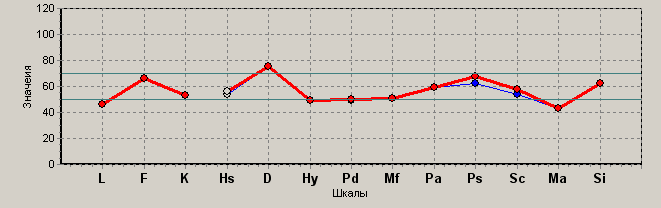 Рисунок 1. График профиля MMPIИНДИВИДУАЛЬНО-ПСИХОЛОГИЧЕСКИЕ ОСОБЕННОСТИ ЛИЧНОСТИ.Эмоциональность.Качественные особенности эмоций.	- склоннocть к волнениям.Активность личности.Степень активности.	- пассивность.Психологические особенности, определяющие индивидуальный стиль деятельности.Характерологические особенности.	- ответственность.	- добросовестность.Интровертированная-экстравертированная направленность.	- интровертированная направленность личности.Самосознание, самовосприятие.Эмоциональный компонент самосознания.Степень уверенности в себе.	- неуверенность в себе.Уровень самопринятия	- неудовлетворенность собой.Степень самокритичности.	- самокритичность.	- повышенная требовательность к себе.СОЦИАЛЬНЫЕ СВОЙСТВА ЛИЧНОСТИ.Установки, ценностные ориентации, диспозиции личности.Эгоцентрическая - социоцентрическая направленность личности.	- тенденция к подавлению эгоцентрических мотивов поведения, отказ от реализации эгоцентрических установок в сложной ситуации.Жизненная позиция, ценности-цели, ценности-средства.Преимущественный эмоциональный тон мироощущения:	- пессимистическое отношение к жизни.Межличностное общение (социальное взаимодействие).Внешние характеристики межличностного общения /социального взаимодействия/.Характеристики поведения, отражающие широту, глубину, и легкость реализации установки на общение.	- затруднения при осуществлении социальных контактов и установлении новых связей.Внутренние мотивы /причины, механизмы/ межличностного общения.Установка на общение.	- стремление к деятельности, не связанной с общением, нежелание вступать в контакты с людьми.Внутренние установки и мотивы социального поведения, связанные с образом "Я", самооценкой.	- выраженная симбиотическая потребность (в глубоких и прочных контактах).Отношение к влияниям со стороны внешнего окружения (внутренняя зависимость от внешнего окружения).	- ориентация на мнение группы.Составление краткого психологического заключения.По результатам психологического тестирования у Вас выявляются такие индивидуально-психологические особенности личности, как ориентация на свою собственную позицию, тенденция учитывать мнение значимых лиц, склонность к волнениям, самокритичность, ответственность и добросовестность, потребность в установлении глубоких и прочных контактов. Результаты также свидетельствуют о склонности к самоанализу, возможных затруднениях в реализации социальных контактов.Кроме того, для Вас свойственно ощущение ответственности как за значимые события, так и за то, как складывается жизнь в целом. У Вас может наблюдаться склонность обвинять саму себя в разнообразных отрицательных событиях и ситуациях, а также, считать себя ответственной за значимые события, происходящие в семье.Ослабить напряжение, возможно, Вам помогают процессы переработки неприемлемых внутренних импульсов в субъективно понимаемую их противоположность, а также процессы, при которых вызывающие тревогу обстоятельства могут не восприниматься. Вместе с тем, Вам может быть свойственно преодоление ситуации неуспеха с помощью развития своих возможностей в других областях.Вы как Врач – уверенный в себе, скромный, обладающий хорошими организаторскими способностями, берущий на себя большую часть ответственности, склонный к сотрудничеству и кооперации, стремящийся оказать помощь, вежливый, дружелюбный человек.Ваш идеальный пациент – человек, которому свойственны такие черты, как настойчивость, ответственность за проводимое лечение, дружелюбность, выраженная готовность идти на сотрудничество.Приложение 2Брошюра с тестами для врача-гематологаи врача-онколога клиники НИИ детской онкологии, гематологии и трансплантологии им. Р. М. Горбачевой.Составлена: Прониной Еленой Сергеевной, студенткой 6 курса факультета психологии СПБГУКонтактный телефон +7(921)5740705Адрес электронной почты Sky_wolv@mail.ruНаучный руководитель: кандидат психологических наук, доцент кафедры медицинской психологии и психофизиологии факультета психологии СПБГУ Грандилевская Ирина ВладимировнаОдобрена: и.о. заведующей отделения восстановительной медицины Федюковой Юлией ГеннадьевнойИнформированное согласиеВам будут предложены психологические тесты, отвечать на которые необходимо согласно инструкции, прилагающейся к ним. Данные по тестам строго конфиденциальны и будут известны под Вашим полным именем только Вам и студентке психологического факультета Прониной Елене Сергеевне. В зашифрованном представлении данные Вашего теста будут занесены в выпускную квалификационную работу Прониной Е. С. «Индивидуально-психологические особенности врача-гематолога и его представления об «идеальном» пациенте», которая будет представлена на факультете психологии СПбГУ. Прошу заверить Ваше добровольное согласие на участие в психологическом исследовании Вашей личной подписью ______________________________________ ________________________________________ (ФИО)Дата постановки подписи ______________Дата рождения, возраст __________________Продолжительность работы на отделении ТКМ _______________________Общий медицинский стаж ___________________Стаж работы в гематологии ____________________Удовлетворенность своей работой:1) низкая                    2) средняя                    3) высокаяКачества, на Ваш взгляд, характеризующие идеального врача-онкогематолога:_____________________________________________________________________________________________________________________________________________________________________________________________________Если Вы хотите получить обратную связь по заполненным методикам, отметьте, пожалуйста, способ, который для Вас наиболее удобен:А) в печатном виде лично в рукиБ) по электронной почте_____________________________________ (адрес электронной почты)Тест № 1.Инструкция: перед Вами опросник, содержащий различные характеристики. Следует внимательно прочесть каждую и подумать, соответствует ли она Вашему представлению о себе. Отметьте, пожалуйста, подходящий вариант в графах «Да» или «Нет» знаком «+»Я как Врач - человек, который:Тест №2Инструкция: прочтите следующие утверждения. Эти утверждения описывают чувства, которые человек ОБЫЧНО испытывает, или действия, которые он ОБЫЧНО совершает. Отметьте, пожалуйста, подходящий для Вас вариант в графах «Да» или «Нет» знаком «+». Тест №3Перед Вами список попарно сгруппированных прилагательных, выражающих качественно противоположные характеристики оцениваемого объекта. Отметьте цифру из ряда 3 2 1 0 1 2 3, которая, по Вашему мнению, наиболее точно определяет степень выраженности данного конкретного качества, при условии, что   1 – качество присуще в незначительной степени; 2 – качество присуще в средней степени; 3 – качество присуще в сильной степени; 0 – если затрудняетесь отнести оба качества к оцениваемому объекту. Например: Вы выбираете из пары «Активный – Пассивный» характеристику «Пассивный» и полагаете, что это качество у оцениваемого объекта выражено сильно, тогда из ряда цифр        3 2 1 0 1 2 3, между словами «Активный – Пассивный », отметьте цифру 3, ту, которая ближе к слову «Пассивный», т.е. правее от   0 – центра шкалы. Охарактеризуйте, пожалуйста, Ваше представление о себе как о ВРАЧЕ.Охарактеризуйте, пожалуйста, Ваше представление о Вашем ИДЕАЛЬНОМ ПАЦИЕНТЕ.Тест № 4Инструкция: пожалуйста, внимательно прочитайте каждое из утверждений и отметьте подходящий для Вас вариант знаком «+».Тест № 5Инструкция:  перед Вами опросник, содержащий различные характеристики. Следует внимательно прочесть каждую и подумать, соответствует ли она Вашему представлению об ИДЕАЛЬНОМ ПАЦИЕНТЕ. Отметьте, пожалуйста, подходящий вариант в графах «Да» или «Нет» знаком «+».  Мой Идеальный Пациент - человек, который:	MMPIВам будут представлены утверждения, отвечать на которые необходимо искренне, иначе Ваши ответы будут распознаны как недостоверные и опрос придется повторить. Оценивая каждое из утверждений, не тратьте много времени на раздумья. Наиболее естественна первая непосредственная реакция. Внимательно вчитывайтесь в текст, дочитывая до конца каждое утверждение, и оценивайте его все целиком как верное или неверное по отношению к Вам. Отметьте, пожалуйста, подходящий вариант в графах «Да» или «Нет» знаком «+». Результаты обследования не направлены на оценку Вашей личности с точки зрения «плохой» Вы человек или «хороший»: выявляются лишь особенности Вашего темперамента и Ваши профессионально важные качества.СПАСИБО ЗА УЧАСТИЕ В ИССЛЕДОВАНИИ!Рецензент:доцент кафедры коррекционной педагогики и коррекционной психологии Ленинградского государственного университета им. А.С.Пушкина, к. пс. н.Цейтина Галина ПрокофьевнаНаучный руководитель:доцент кафедры медицинской психологии и психофизиологии факультета психологии Санкт-Петербургского государственного университета, к. пс. н.Грандилевская Ирина ВладимировнаСредний возрастСредний возрастМужчиныЖенщиныВрачи-гематологи отделения трансплантации и отделения трансфузиологии-гематологии31,035,7Отделение трансплантации30,133,3Отделение трансфузиологии-гематологии32,739,80-4 балла – низкая:адаптивное поведение5-8 баллов – умеренная:адаптивное поведение9-12 баллов – высокая:экстремальное поведение13-16 баллов - экстремальная:до патологии поведениеОценкаСилаАктивностьОптимистичный- пессимистичныйСлабый-СильныйАктивный-ПассивныйЧерствый-ОтзывчивыйСлабохарактерный-ВолевойСпокойный-БеспокойныйНеопрятный-ЧистоплотныйТерпеливый-НетерпеливыйЗаторможенный-ПодвижныйОпытный-НеподготовленныйЛегкомысленный-НадежныйЗависимый-СамостоятельныйЧуткий-БезразличныйКомпетентный-НекомпетентныйБодрый-ВялыйБезответственный-ДобросовестныйУпрямый-УступчивыйЗаинтересованный-БезучастныйРазговорчивый-МолчаливыйСомневающийся-УверенныйДеятельный-Ленивый№Основные качества врачей-гематологов на основании самоотчета испытуемых.Число совпадений основных качеств1Компетентность52Ответственность33Профессионализм34Образованность35Сочувствие36Внимательность37Дисциплинированность38Ум29Уравновешенность210Человеколюбие211Терпеливость212Рациональность213Доброжелательность214Решительность215Требовательность116Твердость характера117Работоспособность118Позитивизм1КомпонентНачальные собственные значенияНачальные собственные значенияНачальные собственные значенияРотация суммы квадратов нагрузокРотация суммы квадратов нагрузокРотация суммы квадратов нагрузокКомпонентВсего% дисперсииСуммарный %Всего% дисперсииСуммарный %12,73534,18334,1832,13026,62626,62622,11126,38860,5722,10726,33952,96531,45018,13078,7012,05925,73778,701Метод выделения факторов: метод главных компонент.Метод выделения факторов: метод главных компонент.Метод выделения факторов: метод главных компонент.Метод выделения факторов: метод главных компонент.Метод выделения факторов: метод главных компонент.Метод выделения факторов: метод главных компонент.Метод выделения факторов: метод главных компонент.Название фактораШкалыФакторный весАвторитарно-эгоистичный типАвторитарный врач0,723Авторитарно-эгоистичный типЭгоистичный врач0,799Авторитарно-эгоистичный типАгрессивный врач0,865Дружелюбно-альтруистический типДружелюбный врач0,909Дружелюбно-альтруистический типАльтруистический врач0,910Подчиняемо-зависимыйПодозрительный врач0,731Подчиняемо-зависимыйПодчиняемый врач0,833Подчиняемо-зависимыйЗависимый врач0,739Метод выделения факторов: метод главных компонент.Метод выделения факторов: метод главных компонент.Метод выделения факторов: метод главных компонент.Метод вращения: варимакс с нормализацией Кайзера.Метод вращения: варимакс с нормализацией Кайзера.Метод вращения: варимакс с нормализацией Кайзера.a. Вращение сошлось за 5 итераций.a. Вращение сошлось за 5 итераций.a. Вращение сошлось за 5 итераций.КомпонентНачальные собственные значенияНачальные собственные значенияНачальные собственные значенияРотация суммы квадратов нагрузокРотация суммы квадратов нагрузокРотация суммы квадратов нагрузокКомпонентВсего% дисперсииСуммарный %Всего% дисперсииСуммарный %12,90536,31436,3142,82135,26735,26721,69921,24457,5581,62020,24655,51331,11213,90471,4621,27615,94971,462Метод выделения факторов: метод главных компонент.Метод выделения факторов: метод главных компонент.Метод выделения факторов: метод главных компонент.Метод выделения факторов: метод главных компонент.Метод выделения факторов: метод главных компонент.Метод выделения факторов: метод главных компонент.Метод выделения факторов: метод главных компонент.Название фактораШкалыФакторный весПодчиняемо-дружелюбный типПодчиняемый пациент0,782Подчиняемо-дружелюбный типЗависимый пациент0,734Подчиняемо-дружелюбный типДружелюбный пациент0,852Подчиняемо-дружелюбный типАльтруистический пациент0,835Эгоистично-агрессивный типЭгоистичный пациент0,862Эгоистично-агрессивный типАгрессивный пациент0,892Авторитарно-подозрительный типАвторитарный пациент0,777Авторитарно-подозрительный типПодозрительный пациент0,730Метод выделения факторов: метод главных компонент.Метод выделения факторов: метод главных компонент.Метод выделения факторов: метод главных компонент.Метод вращения: варимакс с нормализацией Кайзера.Метод вращения: варимакс с нормализацией Кайзера.Метод вращения: варимакс с нормализацией Кайзера.a. Вращение сошлось за 4 итераций.a. Вращение сошлось за 4 итераций.a. Вращение сошлось за 4 итераций.КомпонентНачальные собственные значенияНачальные собственные значенияНачальные собственные значенияРотация суммы квадратов нагрузокРотация суммы квадратов нагрузокРотация суммы квадратов нагрузокКомпонентВсего% дисперсииСуммарный %Всего% дисперсииСуммарный %11,76229,36529,3651,72528,74928,74921,64927,47856,8431,61626,93355,68331,05617,60674,4491,12618,76674,449Метод выделения факторов: метод главных компонент.Метод выделения факторов: метод главных компонент.Метод выделения факторов: метод главных компонент.Метод выделения факторов: метод главных компонент.Метод выделения факторов: метод главных компонент.Метод выделения факторов: метод главных компонент.Метод выделения факторов: метод главных компонент.Название фактораШкалыФакторный весДружелюбный тип Дружелюбно-альтруистический тип0,914Дружелюбный тип Подчиняемо-дружелюбный тип (пациент)0,909Эгоистичный типАвторитарно-эгоистичный тип0,865Эгоистичный типЭгоистично-агрессивный тип (пациент)0,885Подозрительный типПодчиняемо-зависимый тип0,748Подозрительный типАвторитарно-подозрительный тип (пациент)0,729Метод выделения факторов: метод главных компонент.Метод выделения факторов: метод главных компонент.Метод выделения факторов: метод главных компонент.Метод вращения: варимакс с нормализацией КайзераМетод вращения: варимакс с нормализацией КайзераМетод вращения: варимакс с нормализацией Кайзераa. Вращение сошлось за 4 итераций.a. Вращение сошлось за 4 итераций.a. Вращение сошлось за 4 итераций.КомпонентНачальные собственные значенияНачальные собственные значенияНачальные собственные значенияРотация суммы квадратов нагрузокРотация суммы квадратов нагрузокРотация суммы квадратов нагрузокКомпонентВсего% дисперсииСуммарный %Всего% дисперсииСуммарный %13,39048,42248,4223,19945,70745,70721,40220,02268,4441,59222,73768,444Метод выделения факторов: метод главных компонент.	Метод выделения факторов: метод главных компонент.	Метод выделения факторов: метод главных компонент.	Метод выделения факторов: метод главных компонент.	Метод выделения факторов: метод главных компонент.	Метод выделения факторов: метод главных компонент.	Метод выделения факторов: метод главных компонент.	Название фактораШкалыФакторный весИнтернальность неудачинтернальность неудач0,901Интернальность неудачобщая интернальность0,891Интернальность неудачинтернальность в области производственных отношений0,744Интернальность неудачИнтернальность в области семейных отношений0,720Интернальность достиженийинтернальность достижений0,767Интернальность достиженийинтернальность в области межличностных отношений0,550Интернальность достиженийинтернальность в отношении здоровья и болезни-0,775Метод выделения факторов: метод главных компонент.Метод выделения факторов: метод главных компонент.Метод выделения факторов: метод главных компонент.Метод вращения: варимакс с нормализацией Кайзера.Метод вращения: варимакс с нормализацией Кайзера.Метод вращения: варимакс с нормализацией Кайзера.a. Вращение сошлось за 3 итераций.a. Вращение сошлось за 3 итераций.a. Вращение сошлось за 3 итераций.КомпонентНачальные собственные значенияНачальные собственные значенияНачальные собственные значенияРотация суммы квадратов нагрузокРотация суммы квадратов нагрузокРотация суммы квадратов нагрузокКомпонентВсего% дисперсииСуммарный %Всего% дисперсииСуммарный %14,48444,83744,8373,17431,74131,74121,99919,99064,8272,52225,21756,95831,11311,13175,9581,90019,00075,958Метод выделения факторов: метод главных компонент.Метод выделения факторов: метод главных компонент.Метод выделения факторов: метод главных компонент.Метод выделения факторов: метод главных компонент.Метод выделения факторов: метод главных компонент.Метод выделения факторов: метод главных компонент.Метод выделения факторов: метод главных компонент.Название фактораШкалыФакторный весПсихотический профильSc_шизофрении0,869Психотический профильPd_психопатия0,831Психотический профильPt_психастении0,703Психотический профильPa_паранои0,590Депрессивно-гипотимный профильSi_социнтроверсия0,854Депрессивно-гипотимный профильD_депрессия0,750Депрессивно-гипотимный профильMa_гипермании-0,719Депрессивно-гипотимный профильMf_маскулинность-0,600Истеро-ипохондрический профильHs_ипохондрия0,910Истеро-ипохондрический профильHy_истерия0,759Метод выделения факторов: метод главных компонент.Метод выделения факторов: метод главных компонент.Метод выделения факторов: метод главных компонент.Метод вращения: варимакс с нормализацией КайзераМетод вращения: варимакс с нормализацией КайзераМетод вращения: варимакс с нормализацией Кайзераa. Вращение сошлось за 6 итераций.a. Вращение сошлось за 6 итераций.a. Вращение сошлось за 6 итераций.КомпонентНачальные собственные значенияНачальные собственные значенияНачальные собственные значенияРотация суммы квадратов нагрузокРотация суммы квадратов нагрузокРотация суммы квадратов нагрузокКомпонентВсего% дисперсииСуммарный %Всего% дисперсииСуммарный %13,36221,01121,0112,66416,64716,64722,51915,74336,7542,44215,26131,90831,94812,17648,9312,14713,41945,32741,6009,99858,9291,86011,62656,95451,3098,18067,1091,62510,15567,109Метод выделения факторов: метод главных компонент.Метод выделения факторов: метод главных компонент.Метод выделения факторов: метод главных компонент.Метод выделения факторов: метод главных компонент.Метод выделения факторов: метод главных компонент.Метод выделения факторов: метод главных компонент.Метод выделения факторов: метод главных компонент.Название фактораШкалыФакторный весПсихотическийПодчиняемо-зависимый тип0,828ПсихотическийРегрессия0,786ПсихотическийПсихотический профиль0,698Социально интровертированныйПроекция0,869Социально интровертированныйРеактивное образование0,786Социально интровертированныйЗамещение0,567Социально интровертированныйДепрессивно-гипотимный профиль0,474Социально интровертированныйИнтернаьность неудач0,568ГипертимныйОтрицание0,467ГипертимныйДружелюбно-альтруистический тип0,818ГипертимныйИнтернальность достижений-0,798Социально адаптивныйАвторитарно-эгоистичный тип0,868Социально адаптивныйДепрессивно-гипотимный профиль-0,653Социально адаптивныйКомпенсация0,491НеврастеническийИстеро-ипохондрический профиль0,748НеврастеническийВытеснение-0,686НеврастеническийИнтернальность неудач0,643Метод выделения факторов: метод главных компонент.Метод выделения факторов: метод главных компонент.Метод выделения факторов: метод главных компонент.Метод вращения: варимакс с нормализацией КайзераМетод вращения: варимакс с нормализацией КайзераМетод вращения: варимакс с нормализацией Кайзераa. Вращение сошлось за 7 итераций.a. Вращение сошлось за 7 итераций.a. Вращение сошлось за 7 итераций.КомпонентНачальные собственные значенияНачальные собственные значенияНачальные собственные значенияРотация суммы квадратов нагрузокРотация суммы квадратов нагрузокРотация суммы квадратов нагрузокКомпонентВсего% дисперсииСуммарный %Всего% дисперсииСуммарный %16,13729,22229,2225,07424,16224,16222,97414,16143,3823,03214,43738,59932,26010,76254,1442,50211,91250,51141,6377,79561,9392,0219,62660,13751,3966,65068,5891,7758,45268,589Метод выделения факторов: метод главных компонентМетод выделения факторов: метод главных компонентМетод выделения факторов: метод главных компонентМетод выделения факторов: метод главных компонентМетод выделения факторов: метод главных компонентМетод выделения факторов: метод главных компонентМетод выделения факторов: метод главных компонентНазвание фактораШкалыФакторный весАктивно-деятельный Черствый-отзывчивый0,566Активно-деятельный Неопрятный-чистоплотный0,808Активно-деятельный Безответственный-добросовестный0,846Активно-деятельный Слабый-сильный0,453Активно-деятельный Слабохарактерный-волевой0,573Активно-деятельный Терпеливый-нетерпеливый-0,794Активно-деятельный Легкомысленный-надежный0,913Активно-деятельный Активный-пассивный-0,544Активно-деятельный Спокойный-беспокойный-0,579Активно-деятельный Деятельный-ленивый-0,635Некомпетентно-пассивныйОпытный-неподготовленный0,725Некомпетентно-пассивныйСлабый-сильный-0,692Некомпетентно-пассивныйКомпетентный-некомпетентный0,707Некомпетентно-пассивныйСомневающийся-уверенный-0,490Некомпетентно-пассивныйАктивный-пассивный0,654Некомпетентно-пассивныйЗависимый-самостоятельный-0,540Безразлично-вялыйОптимистичный-пессимистичный0,816Безразлично-вялыйЧерствый-отзывчивый-0,510Безразлично-вялыйЧуткий-безразличный0,546Безразлично-вялыйРазговорчивый-молчаливый0,547Безразлично-вялыйБодрый-вялый0,780Уступчиво-зависимыйУпрямый-уступчивый0,608Уступчиво-зависимыйЗаторможенный-подвижный-0,698Уступчиво-зависимыйЗависимый-самостоятельный-0,675БезучастныйЧуткий-безразличный0,500БезучастныйСпокойный-беспокойный-0,484БезучастныйЗаинтересованный-безучастный0,888Метод выделения факторов: метод главных компонент.Метод выделения факторов: метод главных компонент.Метод выделения факторов: метод главных компонент.Метод вращения: варимакс с нормализацией КайзераМетод вращения: варимакс с нормализацией КайзераМетод вращения: варимакс с нормализацией Кайзераa. Вращение сошлось за 7 итераций.a. Вращение сошлось за 7 итераций.a. Вращение сошлось за 7 итераций.КомпонентНачальные собственные значенияНачальные собственные значенияНачальные собственные значенияРотация суммы квадратов нагрузокРотация суммы квадратов нагрузокРотация суммы квадратов нагрузокКомпонентВсего% дисперсииСуммарный %Всего% дисперсииСуммарный %14,63822,08722,0873,58817,08517,08522,78813,27535,3622,94014,00131,08632,50711,93847,3002,64012,57043,65542,0069,55456,8532,35211,20154,85651,7918,52865,3812,21010,52565,381Метод выделения факторов: метод главных компонент.Метод выделения факторов: метод главных компонент.Метод выделения факторов: метод главных компонент.Метод выделения факторов: метод главных компонент.Метод выделения факторов: метод главных компонент.Метод выделения факторов: метод главных компонент.Метод выделения факторов: метод главных компонент.Название фактораШкалыФакторный весНадежно-волевойНеопрятный-чистоплотный0.696Надежно-волевойСлабый-сильный0.698Надежно-волевойСлабохарактерный-волевой0.617Надежно-волевойТерпеливый-нетерпеливый-0.744Надежно-волевойЛегкомысленный-надежный0.717Надежно-волевойСпокойный-беспокойный-0.709Надежно-волевойЗаинтересованный-безучастный-0.570Безучастно-ленивыйЧерствый-отзывчивый-0.517Безучастно-ленивыйАктивный-пассивный0.643Безучастно-ленивыйБодрый-вялый0.773Безучастно-ленивыйЗаинтересованный-безучастный0.674Безучастно-ленивыйДеятельный-ленивый0.642Некомпетентно-зависимыйОпытный-неподготовленный0.723Некомпетентно-зависимыйЧуткий-безразличный0.573Некомпетентно-зависимыйКомпетентный-некомпетентный0.774Некомпетентно-зависимыйЗависимый-самостоятельный-0.732Уступчиво-пассивныйОптимистичный-пессимистичный0.609Уступчиво-пассивныйБезответственный-добросовестный0.796Уступчиво-пассивныйУпрямый-уступчивый0.753Уступчиво-пассивныйАктивный-пассивный0.471Уверенно-подвижныйЧерствый-отзывчивый-0.704Уверенно-подвижныйЧуткий-безразличный0.616Уверенно-подвижныйСомневающийся-уверенный0.650Уверенно-подвижныйЗаторможенный-подвижный0.652Метод выделения факторов: метод главных компонент.Метод выделения факторов: метод главных компонент.Метод выделения факторов: метод главных компонент.Метод вращения: варимакс с нормализацией КайзераМетод вращения: варимакс с нормализацией КайзераМетод вращения: варимакс с нормализацией Кайзераa. Вращение сошлось за 8 итераций.a. Вращение сошлось за 8 итераций.a. Вращение сошлось за 8 итераций.КомпонентНачальные собственные значенияНачальные собственные значенияНачальные собственные значенияРотация суммы квадратов нагрузокРотация суммы квадратов нагрузокРотация суммы квадратов нагрузокКомпонентВсего% дисперсииСуммарный %Всего% дисперсииСуммарный %11,74717,46817,4681,67616,76016,76021,48614,86232,3301,43214,32231,08231,38713,87446,2041,31613,16044,24241,21012,09958,3031,31413,14457,38551,11111,10869,4111,20312,02669,411Метод выделения факторов: метод главных компонент.Метод выделения факторов: метод главных компонент.Метод выделения факторов: метод главных компонент.Метод выделения факторов: метод главных компонент.Метод выделения факторов: метод главных компонент.Метод выделения факторов: метод главных компонент.Метод выделения факторов: метод главных компонент.Название фактораШкалыФакторный весУступчивостьУступчиво-пассивный пациент0,878УступчивостьУступчиво-зависимый врач0,880НекомпетентностьНекомпетентно-зависимый пациент0,721НекомпетентностьНекомпетентно-пассивный врач0,794БезучастностьБезучастно-ленивый пациент0,762БезучастностьБезучастный врач0,791АктивностьНадежно-волевой пациент0,743АктивностьАктивно-деятельный врач0,779ЗаторможенностьУверенно-подвижный пациент-0,647ЗаторможенностьБезразлично-вялый врач0,728Метод выделения факторов: метод главных компонент.Метод выделения факторов: метод главных компонент.Метод выделения факторов: метод главных компонент.Метод вращения: варимакс с нормализацией КайзераМетод вращения: варимакс с нормализацией КайзераМетод вращения: варимакс с нормализацией Кайзераa. Вращение сошлось за 8 итераций.a. Вращение сошлось за 8 итераций.a. Вращение сошлось за 8 итераций.Критерий равенства дисперсий Ливиня	Критерий равенства дисперсий Ливиня	t-критерий для равенства средних						FЗначимостьЗнач. (двухсторонняя)Интернальность в области производственных отношений0,4940,4880,000Интернальность в области производственных отношений0,4940,4880,000№ХарактеристикиДаНет1Умеет нравиться      2Производит впечатление на окружающих3Умеет распоряжаться, приказывать      4Умеет настоять на своём     5Обладает чувством достоинства      6Независимый      7Способен сам позаботиться о себе      8Может проявить безразличие      9Способен быть суровым     10Строгий, но справедливый     11Может быть искренним     12Критичен к другим     13Любит поплакаться     14Часто печален     15Способен проявлять недоверие16Часто разочаровывается 17Способен быть критичным к себе18Способен признать свою неправоту19Охотно подчиняется20Покладистый21Благодарный22Восхищающийся и склонный к подражанию23Уважительный№ХарактеристикиДаНет24Ищущий одобрения25Способный к сотрудничеству, взаимопомощи26Стремится ужиться с другими27Доброжелательный28Внимательный и ласковый29Деликатный30Ободряющий31Отзывчивый к призывам о помощи32Бескорыстный33Способен вызывать восхищение34Пользуется уважением у других35Обладает талантом руководителя36Любит ответственность 37Уверен в себе38Самоуверен и напорист39Деловитый, практичный40Соперничающий41Стойкий и крутой, где надо42Неумолимый, но беспристрастный43Раздражительный44Открытый и прямолинейный45Не терпит, чтобы им командовали46Скептичен47На него трудно произвести впечатление48Обидчивый, щепетильный49Легко смущается50Неуверенный в себе51Уступчивый52 Скромный 53Часто прибегает к помощи других54Очень почитает авторитеты55Охотно принимает советы56Доверчив и стремится радовать других57Всегда любезен в обхождении№ХарактеристикиДаНет58Дорожит мнением окружающих59Общительный и уживчивый60Добросердечный61Добрый, вселяющий уверенность62Нежный и мягкосердечный63Любит заботиться о других64Щедрый65Любит давать советы66Производит впечатление значительности67Начальственно - повелительный68Властный69Хвастливый70Надменный и самодовольный71Думает только о себе72Хитрый73Нетерпим к ошибкам других74Расчетливый75Откровенный76Часто недружелюбен77Озлоблен78Жалобщик79Ревнивый80Долго помнит обиды81Самобичующий82Застенчивый83Безынициативный84Кроткий85Зависимый, несамостоятельный86Любит подчиняться87Предоставляет другим принимать решения88Легко попадает впросак89Легко поддается влиянию друзей90Готов довериться любому91Благорасположен ко всем без разбора№ХарактеристикиДаНет92Всем симпатизирует93Прощает все 94Переполнен чрезмерным сочувствием95Великодушен и терпим к недостаткам96Стремится помочь каждому97Стремящийся к успеху98Ожидает восхищения от каждого99Распоряжается другими100Деспотичный101Относится к окружающим с чувством превосходства102Тщеславный103Эгоистичный104Холодный, черствый105Язвительный, насмешливый106Злой, жестокий107Часто гневлив108Бесчувственный, равнодушный109Злопамятный110Проникнут духом противоречия111Упрямый112Недоверчивый и подозрительный113Робкий114 Стыдливый115Услужливый116Мягкотелый117Почти никому не возражает118Навязчивый119Любит, чтобы его опекали 120Чрезмерно доверчив121Стремится снискать расположение каждого122Со всеми соглашается123Всегда со всеми дружелюбен124Всех любит№ХарактеристикиДаНет125Слишком снисходителен к окружающим126Старается утешить каждого127Заботится о других128Портит людей чрезмерной добротой     №УтвержденияДаНет1Я очень легкий человек и со мной легко ужиться2Когда я хочу чего-нибудь, я никак не могу дождаться, когда это получу3Всегда существовал человек, на которого я хотел бы походить4Люди не считают меня эмоциональным человеком5Я выхожу из себя, когда смотрю фильмы непристойного содержания6Я редко помню свои сны7Меня бесят люди, которые всеми вокруг командуют8Иногда у меня появляется сильное желание пробить стену кулаком9Меня раздражает тот факт, что люди слишком много задаются10В мечтах я всегда в центре внимания11Я человек, который никогда не плачет12Необходимость пользоваться общественным туалетом, заставляет меня совершать над собой усилие13Я всегда готов выслушать обе стороны во время спора14Меня легко вывести из себя№УтвержденияДаНет15Когда кто-нибудь толкает меня в толпе, я чувствую, что готов толкнуть его в ответ16Многое во мне людей восхищает17Я полагаю, что лучше хорошенько обдумать что-нибудь до конца, чем приходить в ярость18Я много болею19У меня плохая память на лица20Когда меня отвергают, у меня появляются мысли о самоубийстве21Когда я слышу сальности, я очень смущаюсь22Я всегда вижу светлую сторону вещей23Я ненавижу злобных людей24Мне трудно избавиться от чего-либо, что принадлежит мне25Я с трудом запоминаю имена26У меня склонность к излишней импульсивности27Люди, которые добиваются своего криком и воплями, вызывают у меня отвращение28Я свободен от предрассудков29Мне крайне необходимо, чтобы люди говорили мне о моей сексуальной привлекательности30Когда я собираюсь в поездку, я планирую каждую деталь заранее31Иногда мне хочется, чтобы атомная бомба разрушила весь мир32Порнография отвратительна33Когда я чем-нибудь расстроен, я много ем34Люди мне никогда не надоедают№УтвержденияДаНет35Многое из своего детства я не могу вспомнить36Когда я собираюсь в отпуск, я обычно беру с собой работу37В своих фантазиях я совершаю великие поступки38В большинстве своем люди раздражают меня, так как они слишком эгоистичны39Прикосновение к чему-нибудь осклизлому, скользкому вызывает у меня отвращение40Если кто-нибудь надоедает мне, я не говорю это ему, а стремлюсь выразить свое недовольство кому-нибудь другому41Я полагаю, что люди обведут вас вокруг пальца, если вы не будете осторожны42Мне требуется много времени, чтобы разглядеть плохие качества в других людях43Я никогда не волнуюсь, когда читаю или слышу о какой-либо трагедии44В споре я обычно более логичен, чем другой человек45Мне совершенно необходимо слышать комплименты46Беспорядочность отвратительна47Когда я веду машину, у меня иногда появляется сильное желание толкнуть другую машину48Иногда, когда у меня что-нибудь не получается, я злюсь49Когда я вижу кого-нибудь в крови, это меня почти не беспокоит50У меня портится настроение, и я раздражаюсь, когда на меня не обращают внимание51Люди говорят мне, что я всему верю52Я ношу одежду, которая скрывает мои недостатки№УтвержденияДаНет53Мне очень трудно пользоваться неприличными словами54Мне кажется, я много спорю с людьми55Меня отталкивает от людей то, что они неискренни56Люди говорят мне, что я слишком беспристрастен во всем57Я знаю, что мои моральные стандарты выше, чем у большинства других людей58Когда я не могу справиться с чем-либо, я готов заплакать59Мне кажется, что я не могу выражать свои эмоции60Когда кто-нибудь толкает меня, я прихожу в ярость61То, что мне не нравится, я выбрасываю из головы62Я очень редко испытываю чувства привязанности63Я терпеть не могу людей, которые всегда стараются быть в центре внимания64Я многое коллекционирую65Я работаю более упорно, чем большинство людей, для того, чтобы добиться результатов в области, которая меня интересует66Звуки детского плача не беспокоят меня67Я бываю так сердит, что мне хочется крушить все вокруг68Я всегда оптимистичен69Я много лгу70Я больше привязан к самому процессу работы, чем к отношениям, которые складываются вокруг нее71В основном люди несносны№УтвержденияДаНет72Я бы ни за что не пошел на фильм, в котором слишком много сексуальных сцен73Меня раздражает то, что людям нельзя доверять74Я буду делать все, чтобы произвести хорошее впечатление75Я не понимаю некоторых своих поступков76Я через силу смотрю кинокартины, в которых много насилия77Я думаю, что ситуация в мире намного лучше, чем большинство людей думают78Когда у меня неудача, я не могу сдержать плохого настроения79То, как люди одеваются сейчас на пляже - неприлично80Я не позволяю своим эмоциям захватывать меня81Я всегда планирую наихудшее, с тем, чтобы не быть застигнутым врасплох82Я живу так хорошо, что многие люди хотели бы оказаться в моем положении83Как-то я был так сердит, что сильно саданул по чему-то и случайно поранил себя84Я испытываю отвращение, когда сталкиваюсь с людьми низкого морального уровня85Я почти ничего не помню о своих первых годах в школе86Когда я расстроен, я невольно поступаю как ребенок87Я предпочитаю больше говорить о своих мыслях, чем о своих чувствах88Мне кажется, что я не могу закончить ничего из того, что начал89Когда я слышу о жестокостях, это не трогает меня№УтвержденияДаНет90В моей семье почти никогда не противоречат друг другу91Я много кричу на людей92Ненавижу людей, которые топчут других, чтобы продвинуться вперед93Когда я расстроен, я часто напиваюсь94Я счастлив, что у меня меньше проблем, чем у большинства людей95Когда что-нибудь расстраивает меня, я сплю более чем обычно96Я нахожу отвратительным, что большинство людей лгут, для того, чтобы добиться успеха97Я говорю много неприличных слов3210123Активный++Пассивный3210123ОптимистичныйПессимистичныйЧерствыйОтзывчивыйНеопрятныйЧистоплотныйОпытныйНеподготовленныйЧуткийБезразличныйБезответственныйДобросовестныйРазговорчивыйМолчаливыйСлабыйСильныйСлабохарактерныйВолевойТерпеливыйНетерпеливыйЛегкомысленныйНадежныйКомпетентныйНекомпетентныйУпрямыйУступчивыйСомневающийсяУверенныйАктивныйПассивныйСпокойныйБеспокойныйЗаторможенныйПодвижныйЗависимыйСамостоятельныйБодрыйВялыйЗаинтересованныйБезучастныйДеятельныйЛенивый3210123ОптимистичныйПессимистичныйЧерствыйОтзывчивыйНеопрятныйЧистоплотныйОпытныйНеподготовленныйЧуткийБезразличныйБезответственныйДобросовестныйРазговорчивыйМолчаливыйСлабыйСильныйСлабохарактерныйВолевойТерпеливыйНетерпеливыйЛегкомысленныйНадежныйКомпетентныйНекомпетентныйУпрямыйУступчивыйСомневающийсяУверенныйАктивныйПассивныйСпокойныйБеспокойныйЗаторможенныйПодвижныйЗависимыйСамостоятельныйБодрыйВялыйЗаинтересованныйБезучастныйДеятельныйЛенивый№УтверждениеПолностью согласенСогласенСкорее согласен,чем не согласенСкорее не согласен,чем согласенНе согласенПолностью не согласен1Продвижение по службе больше зависит от удачного стечения обстоятельств, чем от способностей и усилий человека2Большинство разводов происходит от того, что люди не захотели приспособиться друг к другу3Болезнь - дело случая, если уж суждено заболеть, то ничего не поделаешь4Люди оказываются одинокими из-за того, что сами не проявляют интереса и дружелюбия к окружающим5Осуществление моих желаний часто зависит от везения№УтверждениеПолностью согласенСогласенСкорее согласен, чем не согласенСкорее не согласен,чем согласенНе согласенПолностью не согласен6Бесполезно предпринимать усилия для того, чтобы завоевать симпатию других людей7Внешние обстоятельства – родители и благосостояние – влияют на семейное счастье не меньше, чем отношения супругов8Я часто чувствую, что мало влияю на то, что происходит со мной9Как правило, руководство оказывается более эффективно, когда полностью контролирует действия подчиненных, а не полагается на их самостоятельность10Мои отметки в школе часто зависели от случайных обстоятельств (например, от настроения учителя), чем от моих собственных усилий11Когда я строю планы, то я в общем верю, что смогу осуществить их№УтверждениеПолностью согласенСогласенСкорее согласен, чем не согласенСкорее не согласен, чем согласенНе согласенПолностью не согласен12То, что многим людям кажется удачей или везением, на самом деле является результатом долгих целенаправленных усилий13Думаю, что правильный образ жизни может помочь больше здоровью, чем врачи и лекарства14Если люди не подходят друг другу, то как бы они ни старались, наладить семейную жизнь они все равно не смогут15То хорошее, что я делаю, обычно бывает по достоинству оценено другими16Дети вырастают такими, какими их воспитывают родители17Думаю, что случай или судьба не играют важной роли в моей жизни18Я стараюсь не планировать далеко вперед, потому что многое зависит от того, как сложатся обстоятельства19Мои отметки в школе больше всего зависели от моих усилий и степени подготовленности20В семейных конфликтах я чаще чувствую вину за собой, чем за противоположной стороной21Жизнь большинства людей зависит от стечения обстоятельств22Я предпочитаю такое руководство, при котором можно самостоятельно определять, что и как делать23Думаю, что мой образ жизни ни в коей мере не является причиной моих болезней24Как правило, именно неудачное стечение обстоятельств мешает людям добиться успеха в своем деле25В конце концов, за плохое управление организацией ответственны сами люди, которые в ней работают№УтверждениеПолностью согласенСогласенСкорее согласен, чем не согласенСкорее не согласен, чем согласенНе согласенПолностью не согласен26Я часто чувствую, что ничего не могу изменить в сложившихся отношениях в семье27Если я очень захочу, то смогу расположить к себе любого28На подрастающее поколение влияет так много разных обстоятельств, что усилия родителей по их воспитанию часто оказываются бесполезными29То, что со мной случается – это дело моих собственных рук30Трудно бывает понять, почему руководители поступают именно так, а не иначе31Человек, который не смог добиться успеха в своей работе, скорее всего не проявлял достаточно усилий32Чаще всего я могу добиться от членов моей семьи того, что я хочу33В неприятностях и неудачах, которые были в моей жизни, чаще были виноваты другие люди, чем я сам34Ребенка всегда можно уберечь от простуды, если за ним следить и правильно одевать35В сложных обстоятельствах я предпочитаю подождать, пока проблемы разрешатся сами собой36Успех является результатом упорной работы и мало зависит от случая или везения37Я чувствую, что от меня больше, чем от кого бы то ни было, зависит счастье моей семьи38Мне всегда было трудно понять, почему я нравлюсь одним людям и не нравлюсь другим№УтверждениеПолностью согласенСогласенСкорее согласен, чем не согласенСкорее не согласен, чем согласенНе согласенПолностью не согласен39Я всегда предпочитаю принять решение и действовать самостоятельно, а не надеяться на помощь других людей или на судьбу40К сожалению, заслуги человека часто остаются непризнанными, несмотря на все его старания41В семейной жизни бывают такие ситуации, которые невозможно разрешить даже при самом сильном желании42Способные люди, не сумевшие реализовать свои возможности, должны винить в этом только самих себя43Многие мои успехи были возможны только благодаря помощи других44Большинство неудач в моей жизни произошло от неумения, лени и мало зависело от везения или невезения№ХарактеристикиДаНет1Умеет нравиться      2Производит впечатление на окружающих3Умеет распоряжаться, приказывать      4Умеет настоять на своем     5Обладает чувством достоинства      6Независимый      7Способен сам позаботиться о себе      8Может проявить безразличие      9Способен быть суровым     10Строгий, но справедливый     11Может быть искренним     12Критичен к другим     13Любит поплакаться     14Часто печален     15Способен проявлять недоверие16Часто разочаровывается 17Способен быть критичным к себе18Способен признать свою неправоту19Охотно подчиняется20Покладистый21Благодарный22Восхищающийся и склонный к подражанию23Уважительный24Ищущий одобрения25Способный к сотрудничеству, взаимопомощи№ХарактеристикиДаНет26Стремится ужиться с другими27Доброжелательный28Внимательный и ласковый29Деликатный30Ободряющий31Отзывчивый к призывам о помощи32Бескорыстный33Способен вызывать восхищение34Пользуется уважением у других35Обладает талантом руководителя36Любит ответственность 37Уверен в себе38Самоуверен и напорист39Деловитый, практичный40Соперничающий41Стойкий и крутой, где надо42Неумолимый, но беспристрастный43Раздражительный44Открытый и прямолинейный45Не терпит, чтобы им командовали46Скептичен47На него трудно произвести впечатление48Обидчивый, щепетильный49Легко смущается50Неуверенный в себе51Уступчивый52 Скромный 53Часто прибегает к помощи других54Очень почитает авторитеты55Охотно принимает советы56Доверчив и стремится радовать других57Всегда любезен в обхождении58Дорожит мнением окружающих59Общительный и уживчивый№ХарактеристикиДаНет60Добросердечный61Добрый, вселяющий уверенность62Нежный и мягкосердечный63Любит заботиться о других64Щедрый65Любит давать советы66Производит впечатление значительности67Начальственно - повелительный68Властный69Хвастливый70Надменный и самодовольный71Думает только о себе72Хитрый73Нетерпим к ошибкам других74Расчетливый75Откровенный76Часто недружелюбен77Озлоблен78Жалобщик79Ревнивый80Долго помнит обиды81Самобичующий82Застенчивый83Безынициативный84Кроткий85Зависимый, несамостоятельный86Любит подчиняться87Предоставляет другим принимать решения88Легко попадает впросак89Легко поддается влиянию друзей90Готов довериться любому91Благорасположен ко всем без разбора92Всем симпатизирует93Прощает все №ХарактеристикиДаНет94Переполнен чрезмерным сочувствием95Великодушен и терпим к недостаткам96Стремится помочь каждому97Стремящийся к успеху98Ожидает восхищения от каждого99Распоряжается другими100Деспотичный101Относится к окружающим с чувством превосходства102Тщеславный103Эгоистичный104Холодный, черствый105Язвительный, насмешливый106Злой, жестокий107Часто гневлив108Бесчувственный, равнодушный109Злопамятный110Проникнут духом противоречия111Упрямый112Недоверчивый и подозрительный113Робкий114 Стыдливый115Услужливый116Мягкотелый117Почти никому не возражает118Навязчивый119Любит, чтобы его опекали 120Чрезмерно доверчив121Стремится снискать расположение каждого122Со всеми соглашается123Всегда со всеми дружелюбен124Всех любит125Слишком снисходителен к окружающим126Старается утешить каждого127Заботится о других128Портит людей чрезмерной добротой     №УтверждениеДаНет1Я люблю научно-популярные журналы по технике2Аппетит у меня хороший3Обычно по утрам я просыпаюсь свежим(-ей) и отдохнувшим(-ей)4Думаю, что работа библиотекаря мне бы понравилась5Я легко просыпаюсь от шума6Я люблю читать в газетах о происшествиях и преступлениях7Обычно мои руки и ноги достаточно теплые8Моя повседневная жизнь заполнена делами, которые мне интересны9Сейчас я примерно так же работоспособен(-на), как и всегда№УтверждениеДаНет10Мне часто кажется, что у меня комок в горле11Человек должен стараться понимать свои сны, руководствоваться ими в жизни и извлекать из них предостережения12Мне нравятся детективные рассказы и таинственные истории13Работа стоит мне большого напряжения14Раз в месяц или чаще у меня бывает понос15Иногда мне в голову приходят такие нехорошие мысли, что лучше о них не рассказывать16Определенно, судьба несправедлива ко мне17Мой отец - хороший человек18Запоры бывают у меня очень редко19Поступая на новую работу, я не прочь разузнать, чьего расположения мне стоит добиваться20Своей половой жизнью я удовлетворен(-а)21Временами мне очень хотелось покинуть дом22Временами у меня бывают приступы смеха и плача, с которыми я никак не могу справиться23Меня беспокоят приступы тошноты и рвоты24Мне кажется, нет такого человека, который понимал бы меня25Я бы хотел(-а) быть певцом(-ицей)26Считаю, что если я попал(-а) в беду, то лучше всего мне помалкивать27Временами я нахожусь во власти каких-то злых духов28Считаю, что если кто-то причинил мне зло, я должен(-на) из принципа отплатить ему тем же29Несколько раз в неделю у меня бывает изжога30Временами мне так и хочется выругаться31Почти каждую ночь меня мучают кошмары№УтверждениеДаНет32Я замечаю, что мне трудно сосредоточиться на какой-либо задаче или работе33У меня бывали совершенно необычные, очень странные и своеобразные переживания34Большую часть времени меня беспокоит кашель35Если бы люди не были настроены против меня, я достиг(-ла) бы в жизни гораздо большего36Я редко беспокоюсь о своем здоровье37Верно, что у меня никогда не было неприятностей из-за моего поведения, связанного с сексуальной (половой) жизнью38В детстве или подростком я одно время совершал(-а) мелкие кражи39Иногда мне хочется все ломать и крушить40Я предпочел(-ла) бы большую часть времени сидеть, ничего не делая, и мечтать41Бывало, что я целыми днями, неделями и даже месяцами ничего не мог(-ла) делать, потому что никак не мог(-ла) заставить себя взяться за работу42 Моя семья с неодобрением относится к той работе, которую я выбрал(-а) (или которую собираюсь выбрать)43Сон у меня прерывистый и беспокойный44Часто у меня бывают сильные головные боли45Иногда я говорю неправду46Сейчас я могу судить о вещах лучше, чем когда-либо47Раз в неделю или чаще меня безо всякой видимой причины внезапно будто обдает жаром48Когда я нахожусь среди людей, я слышу очень странные вещи, и это меня беспокоит49Было бы лучше, если бы почти все законы отменили50Временами я чувствую, что умираю51Состояние моего физического здоровья примерно такое же, как у большинства моих знакомых№УтверждениеДаНет52Встречая на улице своих школьных друзей или знакомых, с которыми давно не виделся(-ась), я предпочитаю проходить мимо, если они не заговорят со мной первыми53Я верю, что некоторые люди могут одним прикосновением или молитвой вылечить болезнь54Большинству людей, которые меня знают, я, в общем, нравлюсь55Боли в сердце или в груди у меня бывают очень редко (или не бывают совсем)56В детстве меня исключали из школы за плохое поведение57Я человек общительный58Все, что происходит в мире, было давно предсказано59Мне часто приходилось выполнять распоряжения людей, гораздо менее знающих, чем я60Бывает, что я пропускаю передовицы в газетах61Я жил(-а) не так, как надо62В различных частях своего тела я часто чувствую жжение, покалывание, "ползание мурашек" или онемение63Мне легко регулировать свой стул в зависимости от удобного для меня времени и обстоятельств64Иногда я так настаиваю на своем, что люди теряют терпение65Своего отца я любил(-а).66Я вижу вокруг себя предметы, животных, людей, хотя другие, находящиеся рядом со мной, их не видят67Я бы хотел(-а) быть таким(-ой) же счастливым(-ой), какими мне кажутся другие68Верно, что я почти никогда не чувствую боли в задней части шеи69Лица одного со мной пола очень сильно привлекают меня70Мне нравилось играть в такие игры, где мальчики и девочки выбирали друг друга, исходя из личных симпатий (например, в "садовника" или "колечко")№УтверждениеДаНет71Думаю, что очень многие преувеличивают свои несчастья, чтобы им посочувствовали и помогли72Несколько раз в неделю меня беспокоят неприятные ощущения в верхней части живота (под ложечкой).73Я человек значительный74Иногда я думаю: "Лучше бы я родился женщиной". (Я довольна тем, что я женщина, а не мужчина).75Иногда я бываю сердитым(-ой) и злым-(ой)76Большую часть времени настроение у меня плохое77О любви я читаю с удовольствием78Я люблю поэзию79Меня трудно задеть80Иногда я дразню животных81Думаю, что работа лесничего мне бы понравилась82Меня легко переспорить83Каждый, кто хочет и может упорно трудиться, обычно добивается успеха84Теперь мне уже трудно надеяться на то, что я чего-нибудь добьюсь в жизни85Иногда меня так привлекают чужие вещи (туфли, перчатки и т.п.), что мне хочется подержать их в руках или даже украсть, хоть они мне и не нужны86У меня мало уверенности в себе87Я бы хотел(-а) быть цветоводом88Обычно я считаю, что жизнь - стоящая штука89Чтобы убедить большинство людей в какой-нибудь истине, нужно очень много доказательств90Бывает, что я откладываю на завтра то, что нужно сделать сегодня91Если надо мной подшучивают, я к этому отношусь легко92Мне бы понравилась работа, связанная с уходом за больными№УтверждениеДаНет93Я считаю, что большинство людей способно солгать ради преуспевания94Я часто совершаю поступки, о которых потом очень сожалею (чаще или глубже, чем другие)95Я охотно хожу на вечера встреч с людьми, с которыми когда-то учился(-ась), работал(-а) и т.п.96Я ссорюсь с членами моей семьи очень редко97Временами я испытываю сильное желание нарушить правила приличия или сделать что-нибудь вредное98Я верю в торжество справедливости99Я люблю ходить туда, где бывает шумно и весело100Бывало, что при решении того или иного вопроса передо мной открывалось так много возможностей, что я не знал(-а), какую и выбрать101Я считаю, что в половом отношении женщины должны пользоваться той же свободой, что и мужчины102Самая трудная борьба для меня - это борьба с самим(-ой) собой103Мышечные судороги или подергивания у меня бывают крайне редко (или никогда не бывают)104Я довольно безразличен(-на) к тому, что со мной будет105Иногда, когда я неважно себя чувствую, я бываю раздражительным(-ой)106Часто у меня такое чувство, будто я сделал(-а) что-то неправильное или даже плохое107Большую часть времени я вполне доволен(-ьна) жизнью108Я почти все время испытываю чувство заполненности в голове или в носу109Некоторые люди до того любят командовать, что меня так и тянет делать все наперекор, даже если я знаю, что они правы110Кое-кто рад бы мне навредить№УтверждениеДаНет111Верно, что я никогда не делал(-а) ничего рискованного только ради острых ощущений112Я часто считаю себя обязанным(-ой) отстаивать то, что нахожу справедливым113Я понимаю, как важны законы114У меня часто бывает такое чувство, будто моя голова стянута обручем115В наше время только наивные люди могут верить в загробную жизнь116Я получаю больше удовольствия от спортивных игр или состязаний в том случае, если я держал(-а) пари (побился(-ась) об заклад117Большинство людей честны лишь потому, что боятся, что на обмане они попадутся118Бывало, что в школе меня вызывали к директору за озорство119Моя речь сейчас такая же, как всегда (не быстрее, не медленнее, нет ни хрипоты, ни затруднений в произношении)120Верно, что мои манеры за столом у себя дома не так хороши, как в гостях121Я думаю, что против меня составляется заговор122Мне кажется, что я примерно такой(-ая) же способный(-ая) и сообразительный(-ая), как большинство окружающих123По-моему, меня кто-то преследует124Я думаю, что большинство людей готовы поступить не совсем честно ради выгоды125Мой желудок сильно беспокоит меня126Драматическое искусство мне нравится127Я знаю, кто виноват в большинстве моих неприятностей (не имея ввиду себя)128Я спокойно переношу вид крови№УтверждениеДаНет129Часто я и сам(-а) удивляюсь, из-за чего я так злился(-ась) и ворчал(-а)130Верно, что у меня никогда не было кровохарканья или рвоты с кровью131Возможность чем-нибудь заразиться меня мало беспокоит132Я люблю собирать цветы или выращивать комнатные растения133Верно, что я никогда не удовлетворял(-а) полового влечения необычным способом134Временами мои мысли проносятся быстрее, чем я успеваю их высказывать135Если мне не грозит штраф и машин поблизости нет, я могу перейти улицу там, где мне хочется, а не там, где положено136Если какой-то человек сделал для меня что-нибудь приятное, обычно мне интересно, что за этим кроется137Я считаю, что в моей семье жизнь такая же хорошая, как и у большинства моих знакомых138Меня ужасно задевает, когда меня ругают или критикуют139Иногда у меня бывает такое чувство, что я просто должен(-на) нанести повреждение себе самому(-ой) или кому-нибудь другому140Я люблю заниматься стряпней141Мое поведение в значительной степени определяется обычаями тех, кто меня окружает142Временами я бываю уверен(-а) в своей никчемности143В детстве у меня была такая компания, где все старались стоять друг за друга, что бы ни случилось144Мне нравится солдатская служба145Иногда меня так и подмывает затеять с кем-нибудь драку146У меня страсть к перемене мест, и я счастлив(-а) лишь тогда, когда брожу где-нибудь или путешествую№УтверждениеДаНет147Я часто терпел(-а) неудачи лишь из-за того, что не мог(-ла) своевременно принять решение148Меня раздражает, когда меня отвлекают от важной работы, например, просят совета149Я вел(-а) дневник150В игре я предпочитаю выигрывать151Меня пытались отравить152Обычно я засыпаю спокойно, и меня не тревожат никакие мысли153Последние несколько лет большую часть времени я чувствую себя хорошо154Верно, что у меня никогда не было припадков или судорог155Сейчас мой вес довольно постоянен (я не полнею и не худею)156У меня бывали периоды, когда я что-то делал(-а), а потом не знал(-а), что именно я делал(-а)157Я считаю, что меня часто наказывали незаслуженно158Я легко плачу (плакать)159Я стал(-а) хуже понимать содержание прочитанного160Сейчас я чувствую себя лучше, чем когда-либо161Мое темя бывает очень чувствительным к прикосновениям162Мне бывает очень досадно, если приходится признать, что меня ловко провели163Я мало устаю164Мне нравится детально изучать то, чем я занимаюсь, и читать об этом165Мне приятно иметь среди своих знакомых значительных людей, это как бы придает мне вес в собственных глазах166Мне страшно смотреть вниз с большой высоты167Я был(-а) бы довольно спокоен(-йна), если бы у кого-нибудь из моей семьи были неприятности с законом168С моим рассудком творится что-то неладное№УтверждениеДаНет169Я безбоязненно берусь за дела, связанные с деньгами170Мне безразлично, что обо мне думают другие171Мне бывает как-то неловко дурачиться в компании, даже если другие это делают172Чтобы скрыть свою застенчивость, мне часто приходится затрачивать большие усилия173Я любил(-а) школу174Я мало подвержен(-а) обморокам (или не подвержен(-а) совсем)175Приступы головокружения бывают у меня очень редко (или не бывают совсем)176Я мало пугаюсь, когда вижу змей177Моя мать - хорошая женщина178Мне кажется, что с памятью у меня все в порядке179Я обеспокоен(-а) некоторыми вопросами, связанными с половой жизнью180Мне трудно поддерживать разговор с людьми, с которыми я только что познакомился(-ась)181Когда мне становится скучно, я стараюсь устроить что-нибудь веселое182Меня беспокоит страх сойти с ума183Я против того, чтобы подавать нищим милостыню184Я часто слышу голоса непонятного происхождения, неизвестно откуда идущие185Думаю, что я слышу так же, как большинство людей186Когда я пытаюсь что-то сделать, то часто замечаю, что у меня дрожат руки187Руки у меня такие же ловкие и проворные, как и прежде188Я могу долго читать, и глаза мои не устают189Большую часть времени я испытываю общую слабость190Голова у меня болит очень редко№УтверждениеДаНет191Иногда, когда я смущен(-а), я сильно потею, и это мне очень неприятно192Я всегда сохраняю равновесие при ходьбе193Верно, что у меня никогда не было приступов астмы или сенной лихорадки194У меня бывали приступы, во время которых я не управлял(-а) своими движениями или речью, но понимал(-а), что происходит вокруг195Среди моих знакомых есть люди, которые мне не нравятся196Мне нравится бывать в таких местах, где я раньше никогда не был(-а)197Кто-то пытается меня ограбить198Я мечтаю очень редко199Детей следовало бы учить правильному представлению об основных вопросах половой жизни200Есть люди, которые пытаются украсть мои мысли и идеи201Я хотел(-а) бы быть менее застенчивым(-ой)202Думаю, что я человек обреченный203Если бы я был(-а) журналистом(-кой), я бы с большим удовольствием освещал(-а) новости театра204Я бы хотел(-а) быть журналистом(-кой)205Временами я не могу удержаться от того, чтобы что-нибудь не стащить у кого-либо или где-либо, например, в магазине206Я религиозен(-на)207Я люблю разные игры и развлечения208Я люблю поухаживать за женщинами/пококетничать с мужчинами209Я знаю, что мои прегрешения простить нельзя210Все мне кажется одинаковым на вкус211Я могу спать только днем, а ночью не могу№УтверждениеДаНет212Мои родные обращаются со мной скорее, как с ребенком, чем как со взрослым(-ой)213При ходьбе я стараюсь не наступать на трещины в тротуаре214Верно, что у меня на коже никогда не было каких-либо высыпаний, которые бы меня тревожили215Я злоупотреблял(-а) спиртными напитками216По сравнению с другими семьями в моей семье очень мало любви и тепла217Я часто ловлю себя на том, что меня что-то тревожит218Я довольно спокойно переношу вид страдающих животных219Думаю, мне бы понравилась работа, связанная с ответственной административно-хозяйственной деятельностью220Я любил(-а) свою мать221Наука мне нравится222Мне легко обратиться к друзьям за помощью, даже если я не могу оказать им ответную услугу223Охота мне нравится224Родители часто были настроены против моих знакомств225Бывает, что я с кем-нибудь немного посплетничаю226У некоторых членов моей семьи есть привычки, которые меня очень раздражают и надоедают мне227Мне говорят, что я хожу во сне228Порой я чувствую, что могу решиться на что-нибудь с необычайной легкостью229Мне бы хотелось быть членом нескольких кружков или обществ230Я редко задыхаюсь, и у меня не бывает сильных сердцебиений231Я люблю поговорить на сексуальные темы№УтверждениеДаНет232Еще в юные годы мне была внушена определенная программа жизни, основанная на чувстве долга, которой я следую и теперь233Случалось, что я препятствовал(-а) людям в каком-либо деле не потому, что это было для меня действительно важно, а просто из принципа234У меня легко возникает гнев, но я его быстро подавляю235Я всегда был(-а) независимым(-ой) и свободным(-ой) от контроля со стороны семьи236Я часто предаюсь грустным размышлениям237Почти все мои родственники относятся ко мне доброжелательно238У меня бывают периоды такого сильного беспокойства, что я даже не могу усидеть на месте239Я разочаровался(-ась) в любви240Моя внешность меня мало беспокоит241Я часто вижу такие сны, о которых лучше никому не рассказывать242Думаю, что нервы у меня такие же, как и у большинства окружающих (не хуже)243У меня редко что-либо болит (или никогда ничего не болит)244Люди часто неправильно истолковывают мои поступки245Мои родители и другие члены моей семьи придираются ко мне больше, чем надо246У меня на шее часто выступают красные пятна247У меня есть основания завидовать кое-кому из членов моей семьи248Иногда безо всякой причины или даже когда дела идут плохо, я чувствую себя радостно-возбужденным(-ой) и счастливым(-ой)249Я верю, что возмездие существует№УтверждениеДаНет250Верно, что я не осуждаю людей, которые стараются ухватить от жизни все, что могут251У меня бывали какие-то "провалы" в сознании, когда мои действия прерывались, и я не понимал(-а), что происходит вокруг252Люди безразличны и равнодушны к тому, что с тобой случится253Я могу быть в дружеских отношениях с людьми, чьи поступки не одобряю254Мне нравится бывать в компаниях, где все подшучивают друг над другом255Бывало, что при обсуждении некоторых вопросов я, особенно не задумываясь, соглашался(-ась) с мнением других256Единственная интересная страница в газетах - это раздел юмора257Принимаясь за какое-нибудь дело, я обычно рассчитываю на успех258Я думаю, что бога нет259Мне очень трудно начать какую-либо работу260В школе я усваивал(-а) материал медленнее, чем другие261Если бы я был(-а) художником, мне нравилось бы рисовать цветы262Моя внешность меня, в общем, устраивает263Я очень легко потею даже в прохладные дни264Я вполне уверен(-а) в себе265Лучше всего никому особенно не доверять266Приступы сильного возбуждения и взволнованности у меня бывают раз в неделю или даже чаще267В обществе мне трудно найти подходящую тему для разговора268Плохое настроение у меня быстро проходит, потому что всегда находится что-нибудь интересное, что меня отвлекает№УтверждениеДаНет269Иногда я ради забавы пугаю людей, так как мне легко заставить других бояться меня270Я спокойно выхожу из дому, не тревожась о том, запер(-ла) ли я дверь, окна, выключил(-а) ли свет и т.п.271Верно, что я не осуждаю человека, обманувшего того, кто сам позволяет себя обманывать272Иногда я бываю полон(-на) энергии273Моя кожа в некоторых местах бывает нечувствительной274Мое зрение осталось таким же, каким и было в последние годы275Кто-то управляет моим мышлением276Я люблю детей277Иногда ловкость какого-нибудь мошенника так меня забавляла, что мне хотелось, чтобы ему повезло278Я часто замечал(-а), что незнакомые люди смотрят на меня критически279Ежедневно я выпиваю очень много воды280Большинство людей заводят знакомства лишь потому, что друзья могут оказаться полезными281У меня редко звенит или гудит в ушах282Бывает, что я испытываю ненависть к членам моей семьи, которых обычно люблю283Если бы я был(-а) журналистом(-кой), я бы с большим удовольствием освещал(-а) новости спорта284Уверен(-а), что за моей спиной обо мне говорят285Бывает, что неприличная или даже непристойная шутка вызывает у меня смех286Счастливее всего я себя чувствую в одиночестве287У меня гораздо меньше всяких опасений и страхов, чем у моих знакомых288Я возмущаюсь каждый раз, когда узнаю, что преступник по каким-либо причинам остается безнаказанным№УтверждениеДаНет289В моей жизни был один или несколько случаев, когда я чувствовал(-а), что кто-то посредством гипноза заставляет меня совершать те или иные поступки290Я очень редко заговариваю с людьми первым291Кто-то пытался воздействовать на мои мысли292Верно, что у меня никогда не было столкновений с законом293Я любил(-а) сказки Андерсена294Иногда совершенно безо всякой причины у меня вдруг наступает период необычайной веселости295Мне надоели мысли сексуального характера296Когда несколько человек попадают в неприятную историю, то лучшее, что они могут сделать, это условиться, что говорить потом, и стоять на своем297Мне кажется, что я все чувствую более остро, чем другие298Я всегда был(-а) равнодушен(-на) к игре в куклы299Жизнь для меня почти всегда связана с напряжением300Я настолько чувствителен(-ьна) по отношению к некоторым вещам, что мне даже говорить о них трудно301В школе мне было очень трудно говорить перед классом302Даже среди людей я обычно чувствую себя одиноким303Люди проявляют по отношению ко мне столько сочувствия и симпатии, сколько следует304Я отказываюсь играть в некоторые игры потому, что у меня это плохо получается305Мне кажется, что я завожу друзей с такой же легкостью, как и другие306Мне неприятно, когда вокруг меня люди307Человек, который вводит других людей в соблазн, оставляя без присмотра ценное имущество, виноват примерно так же, как и тот, кто это имущество крадет308Думаю, что почти каждый может солгать, чтобы избежать неприятностей№УтверждениеДаНет309Я впечатлительнее и чувствительнее большинства других людей310Верно, что большинство людей в глубине души не любят утруждать себя ради того, чтобы помочь другим311Мне часто снятся сны сексуального содержания312Меня легко привести в замешательство313Меня тревожат мысли о работе и о деньгах314Верно, что я никогда не был(-а) влюблен(-а)315Некоторые из членов моей семьи совершали поступки, которые меня пугали316Моя мать или отец часто заставляли меня повиноваться даже тогда, когда я считал(-а) это неразумным317Я очень редко вижу сны318Верно, что я никогда не был(-а) парализован(-а) и не испытывал(-а) необычной слабости в мышцах319Иногда у меня пропадает или меняется голос, даже если я не простужен(-а)320Очень странные запахи доносятся до меня временами321Мне трудно сосредоточиться на чем-либо одном322Я легко теряю терпение с людьми323Я почти все время испытываю чувство тревоги за кого-то или за что-то324Определенно, на мою долю выпало забот и беспокойства больше, чем положено325Часто мне хочется умереть326Иногда я бываю так возбужден(-а), что мне трудно заснуть327Иногда мой слух настолько обостряется, что это мне даже мешает328Я сразу же забываю то, что мне говорят329Обычно прежде чем что-нибудь сделать, я должен(-а) остановиться и подумать, даже если речь идет о мелочах330Часто я перехожу на другую сторону улицы, чтобы избежать встречи с кем-либо, кого я увидел(-а)№УтверждениеДаНет331Часто у меня бывает такое ощущение, будто все вокруг нереально332У меня есть привычка считать всякие случайные предметы, такие как окна, фонари и т.п.333У меня отсутствуют враги, которые по-настоящему хотели бы причинить мне какое-нибудь зло334Обычно меня настораживают люди, которые относятся ко мне несколько дружелюбнее, чем я ожидал(-а)335У меня бывают странные, необычные мысли336Когда вокруг никого нет, я слышу странные вещи337Если мне предстоит хотя бы ненадолго уехать из дома, у меня на душе становится тревожно338Есть вещи, или люди, к которым я относился(-ась) с опаской, хоть и знал, что они не таят для меня никакой угрозы339Я безо всякого страха вхожу в комнату, где другие уже собрались и разговаривают340Я опасаюсь пользоваться ножом или другими острыми или колющими предметами341Иногда мне бывает приятно причинять боль тем, кого я люблю342Мне труднее сосредоточиться, чем другим343Бывало, что я бросал(-а) начатое дело, так как боялся(-ась), что не справлюсь с ним344Бывает, что мне в голову приходят плохие, часто даже ужасные слова, и я никак не могу от них отвязаться345Иногда какая-нибудь маловажная мысль крутится в голове и надоедает мне несколько дней подряд346Почти каждый день случается что-нибудь, что пугает меня347Я склонен(-на) тяжело все переживать348Иногда мне бывало приятно, когда мне причинял боль кто-то, кого я люблю349Обо мне говорят пошлые и оскорбительные вещи№УтверждениеДаНет350Когда я нахожусь в помещении, я чувствую себя как-то тревожно и неспокойно351Чрезмерная застенчивость у меня отсутствует352Временами моя голова работает как бы медленнее, чем обычно353В гостях я чаще сижу где-нибудь в сторонке или разговариваю с кем-нибудь одним, чем принимаю участие в общих развлечениях354Люди часто разочаровывают меня355Я люблю ходить на танцы356Иногда у меня бывало чувство, что передо мной нагромоздилось столько трудностей, что одолеть их просто невозможно357Часто я думаю: "Хорошо бы снова стать ребенком"358Если бы мне дали такую возможность, я бы мог(-ла) сделать кое-что очень полезное для человечества359Мне часто доводилось встречать людей, которые считались знатоками своего дела, а в действительности знали не больше моего360Когда я слышу об успехах близкого знакомого, я начинаю чувствовать, что я - неудачник(-ца)361Если бы мне дали такую возможность, я мог(-ла) бы успешно руководить тысячами людей362Я смущаюсь, когда при мне рассказывают всякие неприличные истории363Обычно люди требуют уважения к своим правам, а сами уважать права других не очень-то желают364Я стараюсь запоминать всякие интересные истории, чтобы потом рассказывать их другим365Я люблю играть в азартные игры на небольшие ставки366Я посещаю всевозможные коллективные мероприятия, потому что это позволяет мне побыть среди людей367Я люблю волнение возбужденной толпы№УтверждениеДаНет368Кажется, все мои заботы исчезают, когда я попадаю в компанию оживленных друзей369Довольно часто оказывается, что я не в курсе пересудов и разговоров, которые занимают окружающих меня людей370Начатое дело мне трудно отложить даже ненадолго371Мочеиспускание у меня происходит без каких-либо затруднений, и при необходимости я могу потерпеть372Я часто встречал(-а) людей, которые завистливо относились к моим удачным идеям только потому, что не они первыми додумались до них373По возможности, я стараюсь избегать большого скопления людей374Я охотно знакомлюсь с новыми людьми375Бывали случаи, когда я ссылался(-ась) на несуществующую болезнь, чтобы отвертеться от какого-либо дела376В поездах, автобусах и т.д. я часто разговариваю с незнакомыми людьми377Если дело у меня идет плохо, мне сразу же хочется все бросить378Люблю, чтобы окружающие знали мою точку зрения379Бывали периоды, когда я чувствовал(-а) себя настолько полным(-ой) энергии, что, казалось, мог(-ла) бы обходиться без сна по несколько суток380Когда мне предлагают начать дискуссию или высказать мнение по вопросу, в котором я хорошо разбираюсь, я делаю это без робости381Люблю бывать на вечерах и просто в компаниях382Я стараюсь уклоняться от конфликтов и затруднительных положений383Я готов(-а) отказаться от того, что намеревался(-ась) сделать, если окружающие считают, что этого делать не стоит